Министерство образования и науки Республики БурятияГБОУ «Шимкинская школа-интернат среднего (полного) общего образования»Аттестационные материалыПОРТФОЛИОна высшую аттестационную категорию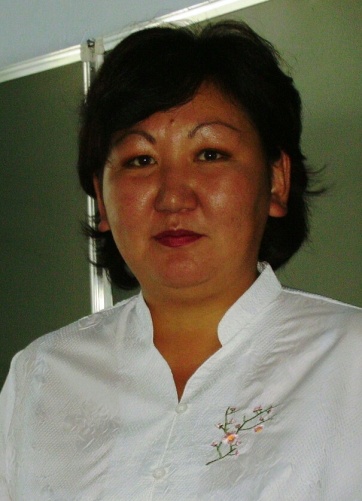 БазаровойСоелмы Саяновныучителя бурятского языкаИмеющаяся категория - перваяЗаявленная категория - высшая с.Шимки 2014г.Раздел I. Общие сведенияФ.И.О. Базарова Соёлма СаяновнаДата рождения   22.11.1977 годОбразование, наименование учебного заведения, год окончания       - Бурятский государственный университет, учитель бурятского языка и литературы по специальности «Филология»  в  2000 году. Должность, по которой выходит на аттестациюУчитель бурятского языкаМесто работы   ГБОУ «Шимкинская школа-интернат среднего (полного) общего образованияОбщий стаж работы    18Стаж педагогической работы   11  лет        Стаж работы в должности   (в данном учреждении)    10 лет9.  Сведения о  предыдущей аттестации (категория, дата присвоения)          Первая  квалификационная категория 29декабря  2010 год10.  Наличие ученой степени   нет11.  Награды, звания   нет  Контактные телефоны: рабочий  96-7-47 мобильный 89085915065Повышение уровня профессионального мастерства.Участие в педагогических конкурсахОбщественно-педагогическая деятельность.1.   Руководитель школьного методического объединения классных руководителей – с  2009-2014 учебного года.Ученик – это не сосуд, который надо заполнить,а факел, который нужно зажечь.                   В.А.СухомлинскийРаздел II.   Самоанализ и самооценка профессиональной деятельности       	Трудовая деятельность в Шимкинской средней общеобразовательной школе началась с октября 2004  года. За период работы - 1 выпуск. Залогом успешного обучения и воспитания, учащихся всегда остается личность учителя, его порядочность, доброта, умение слушать, общаться, сопереживать. Поэтому учитель начинает, прежде всего, с отношения к себе, к своей работе, к детям. Современная образовательная ситуация задает все более высокий уровень профессиональной компетенции. Чтобы воспитать человека самостоятельно мыслящего, с активной гражданской позицией, с чётким мировоззрением, прежде всего,  нужно  разбудить творческое начало в самом себе, начать поиск собственных путей и методов развития. Я уверена, что путь каждого учителя в образовании должен сопровождаться постоянным поиском, самосовершенствованием. Все мы считаем, что знания, полученные в школе, важны, но не менее ценно, если в учителе видят человека, друга. Чтобы быть настоящим другом для ребят, я стараюсь эмоционально отзываться на переживания других людей, ценить их внутренний мир, понимать их мысли и чувства. Пожалуй, это и есть главная задача педагога – создать условия для раскрытия индивидуальности каждого ученика, помочь ему реализоваться в учебе, общении, совместной деятельности коллектива. Как пробудить в детях чувство красоты родного слова, родной речи?  Как помочь детям развивать свою речь?  Чтобы ответить на эти вопросы мы должны организовать системную и интересную работу.Цели и задачи педагогической деятельности.	Развитие творческих способностей обучающихся рассматривается как одно из приоритетных направлений в национальной образовательной инициативе «Наша новая школа». В условиях быстро меняющейся ситуации общественного развития от человека требуется максимальное проявление гибкости, инициативности, толерантности, способности творчески мыслить и умение находить нестандартные решения возникающих проблем. Перечисленные качества в большей степени присущи творческим личностям и позволяют им не только быстро адаптироваться, но и эффективно действовать в любых жизненных ситуациях, быть успешными в различных социальных общностях и экономических системах. Цели школы и учителя взаимосвязаны. В условиях быстро меняющегося мира цели образовательного учреждения и педагога должны постоянно корректироваться с учетом изменений внешней и внутренней среды.Основная цель моей работы – научить ученика учиться, создать условия для становления его субъектных качеств, активизировать деятельность учащихся за счёт включения их в проектную и исследовательскую деятельность; развить навыки устной и письменной речи, творческие способности учащихся. Исходя из поставленной цели, ставлю перед собой следующие задачи:1. Научить собирать, систематизировать и обобщать нужную информацию, осмысленно работать с подобранным материалом, справочным инструментарием.2. Помочь учащимся овладеть навыками самостоятельной работы с текстом: составление программы высказывания с использованием плана, тезисов, вопросов, схем, подбор необходимых опор к плану (слов, словосочетаний и т. д.)3. Научить писать сообщения, сочинения, составлять рассказ, работать с текстом.4. Научить заполнять сравнительные таблицы, анализировать материал и делать выводы.Основная цель изучения бурятского языка  в школе  - формирование у школьников  коммуникативной компетенции, т. е. способности и готовности осуществлять  межличностное и межкультурное общение с носителями языка.Для достижения данной цели необходимо усиление социокультурной направленности обучения бурятскому языку, ориентация на усиление культуроведческого аспекта в содержание обучения, на включение школьников в диалог культур, что способствует приобщению школьников к культуре страны изучаемого языка, развитию взаимопонимания, толерантного отношения к проявлению иной культуры, помогает им лучше осознать особенности культуры своей страны и развивает у них умение представлять ее в процессе общения средствами бурятского языка.2. Проблемы, которые удалось решить.Работая в школе, стараюсь совершенствовать свое мастерство в обучении детей бурятскому языку, веду воспитательную работу классного руководителя в 9 классе. В школе созданы все  необходимые  условия  для  творческой  деятельности:  отдельный  кабинет,  на  уроках  и  во  внеклассной  работе  используются  ТСО:  принтер,  сканер, копировальный аппарат, телевизор,  магнитофон,  аудио-видеоматериалы,  наглядный  материал по  темам  и    сводные  таблицы  по  грамматике, комплекты портретов бурятских писателей и поэтов,  имеется библиотечный фонд (учебная и  методическая литература, словари, справочники, книги  для чтения  на бурятском языке). Многие  методические пособия, словари были приобретены на собственные средства, и я использую их и по сей день.Накоплен и систематизирован раздаточный материал для уроков по классам  (тестовые  задания  разного  уровня  сложности,  нестандартные  и  интегрированные  уроки,  внеклассные мероприятия).  Содержание  текстов  упражнений  отражают  историю,  культуру,  традиции,  обычаи  бурятского народа, национальные праздники, игры, знаменитые географические места и т. д.  Упражнения разработаны с учетом индивидуального подхода, включающие разноуровневые  упражнения, с правом выбора. Контрольные измерители представлены в различных формах:  контрольная работа, различные виды творческих работ, переводы, тестовые задания и т.д.    В школе функционирует компьютерный кабинет с доступом к сети Интернет, имеется необходимое программное обеспечение, предоставляется  возможность пройти курсовую подготовку. Поскольку обучение бурятскому языку в условиях школы происходит вне естественной языковой среды, в такой ситуации способами формирования социокультурной компетенции служат чтение, аудирование, письмо и говорение, т.е. все виды речевой деятельности. Главным источником получения информации, наряду с другими дидактическими средствами,  является учебный текст, обладающий коммуникативной, прагматической, когнитивной и эпистемической функциями. Будучи продуктом речевого высказывания, он содержит необходимую для передачи информацию и организован в смысловое и структурное единство определенного языкового уровня. В качестве учебного текста могут использоваться как тематические,  художественные тексты, так и стихи, песни, письма, интервью, аудио-тексты бесед с носителями языка и др.Следовательно, одним из наиболее важных и значимых моментов для создания учителем условий эффективного обучения бурятскому языку  является выбор УМК, с  учетом содержания обучения. В последние годы выпускают учебники по бурятскому языку как государственному, соответствующие требованиям нового ФГОС. Это учебники «Эрдэни» для начальных классов, «Алтаргана» для 5-7 классов. Также учебники О.Макаровой «Бурятский язык» для 8-9 классов, «Мэндэ» для учащихся старших классов. Я считаю, что наиболее понятный и до-ступный для детей учебный материал изложен именно в учебнике «Эрдэни». Само название данного учебника переводится с бурятского как «драгоценность». Это не просто перевод, это руководство к обучению бурятскому языку как государственному, ведь родной язык для любого человека является наивысшей драгоценностью. Мои коллеги в Тункинском районе согласны со мной в том, что учебник Э.П.Нанзатовой «Эрдэни» - результат работы талантливых методистов и лингвистов Республики Бурятия.3. Технологии и приемы, применяемые в педагогической деятельности.В основе личностно-ориентированного подхода в обучении лежит признание индивидуальности, самобытности, самоценности каждого ученика, его развития не как “коллективного субъекта”, но, прежде всего, как индивида, наделенного своим неповторимым “субъектным опытом”. Включить “субъектный опыт” в процесс познания (усвоения) – значит, организовать свою собственную деятельность на основе личных потребностей, интересов, устремлений. Также необходимо использовать индивидуальные способы учебной работы и индивидуальные механизмы усвоения, руководствоваться личностным отношением к учебной деятельности.   На своих уроках применяю разные технологии. Наиболее часто в своей практике использую технологии на основе активизации и интенсификации деятельности учащихся: игровые технологии, технологии современного проектного обучения, а также информационные технологии.В особой степени реализации личностно-ориентированного подхода способствует использование проектной методики. Проект – это возможность учащимся выразить свои собственные идеи в удобной для них творчески продуманной форме: изготовление коллажей, афиш, рекламных проспектов, путеводителей, проведение интервью и исследований (с последующим оформлением), выпуск стенгазеты с необходимыми комментариями и т.д. Стараюсь разнообразить тематику, предварительно выясняю, что было бы интересно ребятам. Ребята 5-7 классов обычно предлагают темы «Моя семья», «Мои увлечения», «Любимые праздники» и т.п. Ребят постарше волнуют другие проблемы:  «Дружба», «Взаимоотношения с родителями» и др.       Проектная методика имеет большую практическую направленность, позволяет сочетать самостоятельную индивидуальную работу с групповой и коллективной работой; обеспечивает выход речевой деятельности в другие виды деятельности: трудовую, эстетическую; стимулирует самостоятельной поиск учащимися нужной информации; требует развития творческой фантазии для того, чтобы выигрышно организовать найденную информацию и представить ее другим. Метод проектов активизирует все стороны личности ученика: его интеллектуальную сферу, его типологические особенности и черты характера: целеустремленность, настойчивость, любознательность, трудолюбие, его коммуникативные умения, чувства и эмоции.   Актуализация личностного потенциала, сил саморазвития ученика обеспечивается в личностно ориентированной ситуации и через игру как основной вид учебной деятельности на уроке, приводящий к саморазвитию участников учебного процесса. Игра непременно содержит соревнование и конфликт, принятие роли и экспертную оценку результата, делает явными скрытые противоречия обыденной жизни, обостряет состояние состязательности, придает процессу учения черты непроизвольности. Именно в игре, как особом виде общественной практики, воспроизводятся нормы человеческой жизни и деятельности, подчинение которым обеспечивает познание и  усвоение предметной и социальной действительности, а также интеллектуальное и нравственное развитие личности.Особенностью игровых технологий является то, что в игре все равны. Она посильна практически каждому ученику, даже тому, который не имеет достаточно прочных знаний в языке. Чувство равенства, атмосфера увлечённости и радости, ощущение посильности заданий – всё это даёт возможность ученику преодолеть стеснительность, мешающую свободно употреблять в речи слова чужого языка, снижается боязнь ошибок. Незаметно усваивается языковой материал, а вместе с этим возникает чувство удовлетворения.Использование дидактических игр (разнообразные викторины, кроссворды, ребусы, чайнворды, шарады, головоломки, объяснения пословиц и поговорок, загадки) позволяет  совершенствовать познавательные способности учащихся, является хорошим средством для развития познавательных интересов, осмысления и закрепления учебного материала, применения его в новых ситуациях. Данный вид игр можно применять в работе над любым из видов речевой деятельности (я применяю и при обучении говорению, и аудированию, и чтению, а также при развитии различных навыков). Возраст учащихся также не имеет значения, варьируется содержательная часть, подбираются лексические единицы, подходящий языковой материал.Игры могут быть грамматическими (построение вопросительных предложений, например, Ши хаана байнабши? Ши юу хэнэбши?и.т.д..), лексическими (намеренные ошибки в употреблении слов, домино), фонетическими (например, разучивание и театрализация стихотворений, физминутки: хлопаем, топаем и т.п. как только услышим слово на определенный звук и др.), орфографическими (шифровки, ребусы и т.п.), аудитивными (тексты с нарушенной логической последовательностью повествования), речевыми (обсуждение афоризмов, крылатых выражений, фразеологизмов, пословиц и т.д.), которые способствуют формированию речевых навыков.В старших классах помимо дидактических игр, использую деловую игру, особенно при работе над развитием и закреплением навыков чтения и говорения. В основном - это исполнение ролей (например, пресс-конференции с обязательным участием всех учащихся, но роли они выбирают сами; могут быть и журналисты, и просто заинтересованные лица, но каждый из них готовит для себя легенду, продумывает имидж, линию разговора). Самому событию предшествует длительная подготовка: чтение, изучение дополнительных материалов, выведение грамматических структур, учет возможного развития событий и т.п.Как и любые другие технологии, игровые технологии имеют свои плюсы и минусы. С моей точки зрения, их можно представить в таком виде:Плюсы и минусы игровых технологий:Огромные возможности для развития познавательной активности учащихся, формирования устойчивого интереса к предмету таит в себе очень востребованная сегодня в школе технология сотрудничества. На практике ее часто ассоциируют с различными формами групповой и парной  работы, которая как раз и создает атмосферу взаимопомощи, взаимообучения, позволяет предусмотреть приобщение к процессу познания буквально каждого учащегося. Кроме того, выбирая для себя работу в составе группы, учащиеся «примеряют» различные роли: они пробуют свои силы в качестве консультантов, рецензентов, экспертов, художников, хранителей времени, и т.д., что помогает им раскрыть свои возможности, реализовать индивидуальные особенности. Выполняя задание, данное учителем, учащиеся разрабатывают план деятельности, распределяют обязанности, а при проверке задания каждый отчитывается о своей работе, каждому есть чем гордиться, каждый будет замечен и получит оценку своего труда. Работа в группах и парах  воспитывает умение обосновывать свою позицию и отказываться от своего мнения, если кто-то из товарищей оказывается более убедительным.Такая работа дает возможность даже учащимся со слабой подготовкой почувствовать себя в роли лидера, человека, отвечающего за важный участок работы, без которого невозможен общий успех класса.Чаще всего групповая и парная работа используется на повторительно-обобщающих уроках и на уроках изучения нового материала.   На своих уроках применяю такой прием как рефлексия. Считаю рефлексию необходимым моментом личностно ориентированного урока.  Ведь именно она позволяет учителю осуществить  обратную связь, помогает определить, насколько результативной, интересной и полезной для ребят была их деятельность на уроке,  что они узнали, чего добились, были ли решены в ходе урока те задачи, которые сформулировали учащиеся вместе с учителем в начале урока, с какими трудностями  они столкнулись на уроке и как их разрешить.Подобные вопросы способствуют формированию у учащихся критического мышления, то есть умения осмысливать и контролировать свою деятельность, навыки самоанализа, учат осмысленно работать.    Использование ИКТ  вызывает интерес и апробируются  мною в практической деятельности  через:Электронный учебник бурятского языкаВнутришкольный  образовательный ресурс.На теоретическом этапе урока изучение нового материала я часто сопровождаю демонстрацией учебной информации из электронного учебника. Это позволяет направить внимание школьников на самые важные моменты теоретического материала, помогает учащимся лучше запомнить новое, более глубоко проникнуть в суть изучаемого вопроса. Учебник, представленный средствами мультимедиа, расширяет свои функции. Он становится не только средством передачи информации, но и усиливает обучающие и развивающие функции. Удивительно интересными являются материалы из раздела «Амар сайн». Здесь можно найти много познавательных игр. Такие как, "Моя родословная", "Мое тело", "Моя одежда", "Волшебная кисть", "Животные", "Птицы».)Как бы интересно и захватывающе не был написан учебник, как бы красиво ни рассказывал учитель, образ территории лучше создается при использовании ярких фотографий и иллюстраций. При этом особенно важным является использование зрительного канала восприятия. Программы разработки презентаций Power Point, позволяет мне подготовить материалы к уроку, комбинируя различие средства информации, максимально используя достоинства каждого и устраняя недостатки. Демонстрация на экране высококачественных иллюстраций позволяет создать более полный образ изучаемого объекта.        Презентации удобны тем, что отбирается именно тот материал, который необходим для конкретного урока и в нужной последовательности. Это позволяет сделать урок более ярким, увлекательным. Презентации использую как на отдельных этапах урока, так и для связи занятия в единое целое. Слайды в сочетании с анимацией, интерактивными элементами обеспечивают качественно новый уровень предоставления информации.Поэтому использую на уроке демонстрационные средства: слайды, картины, анимации, что способствует формированию у детей образных представлений, а на их основе — понятий.1.Одним из сайтов, используемых мной в учебной деятельности, является сайт "Буряад       хэлэн".http://www.buryadxelen.org – сайт предназначен для поддержки «Электронного учебника бурятского языка». Здесь можно  найти сведения о бурятском языке, его грамматике, культуре и обычаях бурятского народа, а также проверить свои знания, узнать что-то новое.    С этого сайта я использую видеосюжеты из проекта "Мунгэн дуhалнууд"- "Серебряные капли". Дети слушают живую литературную речь, учатся правильно произносить слова, выразительно говорить на родном языке. Данный вид работы повышает эмоциональное восприятие учащимися  материала. Самостоятельный поиск необходимой информации на бурятских сайтах помогает формировать компенсаторную, социокультурную компетенции, развивает умение организовать самостоятельную работу.  	2.Тестовый контроль и формирование умений и навыков с помощью компьютера предполагает возможность быстрее и объективнее, чем при традиционном способе, выявить знание и незнание обучающихся. Этот способ организации учебного процесса удобен и прост для оценивания в современной системе обработке информации.	3.Создание компьютерных тестов с помощью программы “Power Point”. Для создания такого теста не надо брать большое количество заданий (достаточно 3-5), чтобы выполнение теста не занимало много времени на уроке. Практика показала, что лучше выбирать “закрытые” тестовые задания, т.е. задания при которых из нескольких вариантов предложенных ответов абсолютно верным является только один. Учащийся, прочитав задание, выбирает на его взгляд правильный ответ. Наводит курсор на этот вариант ответа и подтверждает свой выбор нажатием левой клавиши мыши. Применять компьютерные тесты можно на разных этапах урока: как на этапе закрепления знаний, так и для проверки домашнего задания. Тесты, созданные с помощью программы “Power Point”, при необходимости можно изменять и дополнять.4. Считаю, что использование компьютерного тестирования повышает эффективность учебного процесса, активизирует познавательную деятельность школьников. Разрабатываемые мною тесты представляют собой варианты карточек с вопросами, ответы на которые ученик записывает в тетради или на специальном бланке ответов, при электронной версии по желанию учителя смена слайдов может быть настроена на автоматический переход через определенный интервал времени.5.При создании теста с выбором ответа на компьютере, обозначаю вывод реакции о правильности (неправильности) сделанного выбора  или без указания правильности сделанного выбора. Можно предусмотреть возможность повторного выбора ответа. По результатам таких тестов можно судить о степени готовности и желании учеников изучать данный раздел. Можно создать на таких программах  MyTest, Тестор тесты не с одним ответом, но и где может быть несколько правильных  ответов, вопросы на соответствие, набрать ответ и.т.д.В практике работы на уроках обобщения и систематизации знаний и способов деятельности предлагаю обучающимся выполнить проектные и творческие работы:  компьютерные презентации, с применением  изучаемого материала в других областях знаний. Затем эти работы представляются и защищаются перед учащимися класса в виде PowerPoint  презентации, брошюры, буклеты, и видеофильмы, коллективно  анализируются и рецензируются  результаты  их выполнения. (Пример)7. На уроках по теме «Бурятская культура»   мы разрабатываем     мини-проекты, затем учащиеся дорабатывают их дома, используя домашние компьютеры, готовят презентации. Например,      по темам «Бурятская кухня», «Бурятская национальная одежда»,  «Моя родословная»  и т.д.	8. Учащиеся, разрабатывая проект, используют электронный учебник и другие разные источники информации. В ходе проекта учащиеся ведут самостоятельный поиск, обработку и представление информации.Применяя  информационные технологии, мне удалось:Индивидуализировать  учебный процесс за счет предоставления   возможности  учащимся как углубленно изучать предмет, так и отрабатывать элементарные навыки и умения.   В  классах,  как правило  8-13 учащихся, обладающих неодинаковым развитием, знаниями и умениями,  темпом познания  и другими индивидуальными качествами. Использование компьютера позволило  каждому учащемуся работать самостоятельно,  с учетом уровневой дифференциации. Уровень  обученности  слабых при этом повысился,  не остались  без внимания и сильные ученикиСоздать условия  для развития  самостоятельности  учащихся.                                    Ученик решает те или иные задачи самостоятельно (не копируя решения с доски или у товарища), при этом повышается его интерес к предмету, уверенность в том, что он может усвоить предмет.Повысить качество наглядности в учебном процессеИспользовать компьютер  для освобождения  учащихся от трудных, непонятных текстов в учебнике;Снизить  трудоемкость процесса контроля и консультирования.Снять у учеников нервную нагрузку,  сопутствующую контрольным  работам,  исчезает карающая роль оценки – ее всегда можно попытаться исправить, если  все повторить.     Информационные  технологии  повысили  информативность урока,эффективность обучения,придали уроку динамизм и выразительность.4.  Методы оценки деятельности учащихся.В учебно-воспитательном процессе контроль как его органический компонент выполняет определенные функции, воздействует и на этот процесс, и на деятельность обучаемого, и на деятельность обучающего. Эти функции весьма разнообразны и многоаспектны: проверочная, обучающая, диагностическая, корригирующая, управленческая, мотивационно - стимулирующая, оценочная, обобщающая, воспитательная, развивающая. В своей деятельности использую следующие виды контроля:	1.Предварительный – необходим для получения сведений об исходном уровне познавательной деятельности учащегося, о понимании им целей изучения бурятского  языка, об индивидуальных особенностях личности, имеющих значение для овладения  речевой деятельностью в целях общения. Также он служит необходимой предпосылкой для успешного планирования и руководства учебным процессом. Он позволяет определить исходный уровень знаний, умений и навыков учащихся, чтобы использовать его как фундамент, ориентироваться на допустимую сложность учебного материала. Считаю целесообразным использовать данный вид контроля при знакомстве с новой группой учащихся, при поступлении нового учащегося в класс, а также при оценке остаточных знаний после летних каникул.На основании данного контроля вношу коррективы в календарно-тематический план, определяю, каким разделам учебной программы следует уделить больше внимания на уроках с конкретной группой, намечаю пути устранения выявленных пробелов знаний учащихся.	2. Текущий контроль – один из основных видов проверки становления знаний, умений и навыков учащихся. Он помогает выяснить непосредственно в ходе урока, насколько понятно излагаются новые сведения, в какой степени объяснение доступно учащимся, как усваиваются элементы нового материала. При выполнении учащимися упражнений и заданий ко мне поступает информация, т.е. показатели качества действий обучаемых. Эти показатели дают основания для принятия оперативного решения по коррекции хода обучения. Другими важными задачами текущего контроля является стимуляция регулярной, напряженной и целенаправленной работы учащихся, активизация их познавательной деятельности, а также определение уровня овладения учащимися умениями самостоятельной работы, создание условий для их формирования. Данный вид контроля может быть индивидуальным и групповым.3. Периодический (рубежный, тематический) контроль позволяет определить качество изучения учащимися учебного материала по определенным темам. Он предусматривает, как правило, проверку овладения учащимися определенными знаниями, умениями и навыками в результате изучения достаточно большого объема материала. Такой контроль проводится на специально запланированных уроках несколько раз в четверть (контрольные работы, обобщающие уроки, зачеты, лексико-грамматические тесты). Он позволяет проверить прочность усвоения полученных знаний, так как проводится через определенный период времени и не по отдельным дозам учебного материала. От учащихся требуется большая самостоятельная конструктивная деятельность. С помощью данного вида контроля обобщается и усваивается целый раздел, выявляются логические взаимосвязи с другими разделами.	4. Итоговый контроль – контроль интегрирующий, именно он позволяет судить об общих достижениях учащихся. При подготовке к нему происходят более углубленное обобщение и систематизация усвоенного материала, что позволяет поднять знания на новый уровень. При систематизации и обобщении знаний и умений у учащихся проявляется в большей степени и развивающий эффект обучения, поскольку на этом этапе особенно интенсивно формируются  интеллектуальные умения и навыки.Контроль данного вида определяет соответствие проверяемых знаний, умений и навыков в их взаимозависимости, тому или иному уровню, качеству, заданным параметрам, предусмотренным программой.Проведение итогового контроля имеет две особенности. Во-первых, проверке подлежат речевые умения в чтении, аудировании, говорении, письме. Это требование обусловлено тем, что проверка должна установить уровень коммуникативной компетенции в целом. Во-вторых, подобной проверке должен быть подвергнут каждый ученик в отдельности. Следовательно, проводится проверка с целью определения, достиг или не достиг каждый ученик требуемого уровня обученности. Главное требование к выбору формы и приемов контроля состоит в том, чтобы они были адекватны тем навыкам и умениям, т.е. видам речевой деятельности, которые они должны проверить.Соотношение видов и форм контроля можно выразить с помощью следующей таблицы:Психологическая атмосфера Во всех классах, в которых я работаю (8 классов со 2-го по 9 й) сложилась доброжелательная атмосфера. Учащиеся чувствуют себя на моих уроках достаточно комфортно, конфликтных ситуаций не бывает. Одним из факторов сложившихся отношений считаю обладание чувством юмора, а также учет психо - эмоционального состояния ребят на момент урока.Эмоциональная активность достигается атмосферой психологического комфорта, созданием ситуации успеха, тактичной коррекцией ошибок. В своей работе использую технологию сотрудничества, которая, с моей точки зрения весьма продуктивна, так как дети раскрепощены и способны творить на уроке. Считаю, что улыбка, доброта, толерантность, умение быть интересным – эффективные педагогические средства. В зависимости от этапа урока, вида деятельности и формы урока свою роль определяю так: собеседник, исследователь, консультант. Рефлексивная деятельность учащихся достигается тем, чтоа) даю возможность учащимся самостоятельно исправить свой ответ или предлагаю другим детям сделать это;б) при неудачном исправлении ошибок сама даю правильный ответ;в) воспитываю терпимое отношение к чужим ошибкам для сохранения мотивации и уверенности учащихся в себе;г) откладываю коррекцию до конца задания;д) записываю серьёзные ошибки во время ответов и возвращаюсь к ним, когда ученик закончил говорить;е) стараюсь давать положительную оценку работе учащихся;ж) у учащихся всегда есть возможность исправить оценку либо предоставить невыполненную работу в течение недели.Считаю, что созданные мною условия позволяют учащимся чувствовать себя комфортно на уроках бурятского  языка.Еще одной немаловажной формой повышения профессионального мастерства, безусловно, являются открытые уроки и мероприятия. В период с 2011 по 2013 г.г. дала  открытые уроки и мероприятия: С целью обмена опытом посещаю уроки коллег как опытных, так и молодых специалистов, районные тематические семинары, конкурсы.Раздел 3.  Результативность педагогической деятельности Позитивная динамика учебных достижений обучающихсяРезультаты государственной итоговой аттестации  по бурятскому языкуДинамика «качества знаний» учащихся за последние три годаУчастие учащихся в предметных олимпиадахРезультаты участия учащихся в творческих конкурсах: конкурс «Художественное слово», муниципальный 2012 г. – муниципальный, 3 место;Конкурс «Юный Будамшуу», 2012 г. –муниципальный, 1 место;2013 г. – муниципальный, 9 место;Конкурс «Буряад хэлэн баян даа!» - республиканский – 3 место;Ведение кружков, секций за последние три годаРезультаты участия учащихся в НПКПубликации творческих работ учащихся:Темэ: «Багшамни хэтэдээ нангин» - Дырхеева Соёлма 11 класс- газета «Саяны»;«Эколого-этнографические знания Тункинского района» - Зурбаева Бэлигма 6 класс - Профистарт;«Народные приметы бурят» -Габаева Саша 8 класс – proshkolu.ru;«Реликты культа медведя» - Зурбаев Буда 6 класс - proshkolu.ru;Распространение и обобщение собственного педагогического опыта:Публикации:Ежегодная организация празднования «Сагаалган» на уровне МОСП «Хужиры»;Организация и проведение презентации новой  книги  поэта  Лопсон Дунзыновича Тапхаева;Организация и встреча с писателями  Литобъединения им. Мунко Саридака на уровне школы и МОСП «Хужиры» . Достижения учителя за последние три года деятельности:Разработка образовательных ресурсов.Тема: Хадаг – хγндын тэмдэг.  5 –хи классПрактическа:  hургалгын: Хадагуудай удха элирүүлхэ, шагналгын дадал бэхижYYлхэ, удха дээрэнь ажал ябуулга.Хүмүүжүүлгын: еhо заншалнууда сахижа ябаха, эжы абадаа хѳѳрэжэ үгэхэ . Хүгжѳѳлгын: Аман хэлэлгын дадал хугжоохэ, холбоо хэлэлгэ хугжоохэ, шагнан ойлгохо шадабари хугжоохэ.Буряад литератураар хэшээл: (Л. Тапхаев «Алтан Мундаргын дуушан»)Темэ:  Аялга дуунуудгүйАрад гэжэ үгы.Зорилго: 1. hургалгын: Уран зохёолшын намтар дабталга, шүлэгэй удха ба уран арганууд.  Л.Тапхаевай дуунууд болоhон шүлэгүүдтээнь  танилсалга.2. Хүүгжөөлгын: hурагшадай аман ба бэшэмэл хэлэлгэ хүгжөөлгэ, ухаан бодолыень хурсадхаха.Уран үгын мүн уран дуунай  удха гүнзэгыгөөр ойлгохо дадал түрүүлэн хүгжөөхэ.3. Хүмүүжүүлгын: hурагшадай хоорондоо хани нүхэсэл, бэе бэеэ дэмжэлгэ, харюусалгатай хандаса, нигүүлсэхы сэдьхэл уран hайханай бүтээлнүүд дээрэ үндэhэлэн харуулха, сэгнэжэ hургаха. 4. Коммуникативна:  шүлэгүүдэй удха дээрэ ажал, гол бодолыень тайлбарилга. Хэшээлэй хэрэгсэлнүүд: ном, дэбтэр,оньhото хэрэгсэл (компьютер), самбар.Хэшээлэй ябаса:Эмхидхэлэй үе:   «Түнхэмни» үг.Л.Тапхаевай, хүг.А.Андреевай.Гимнэhээ хэшээл эхилнэ.Булта дэбтэрнүүд соогоо hара үдэрөө бэшэгты, хэшээлэймнай темэ хадаа  Аялга дуунуудгүйАрад гэжэ үгы. Мүнөөдэр бидэ 3 бүлэг хубааржа хүдэлхэбди.  Бүлэг бүхэн ѳѳрын нэрэтэй: 1 бүлэг – «Хонгоодор», 2 бүлэг – «Буряад хүбүүдтэ уряал», 3 бүлэг – Хужар нютаг».Юундэ бүлэгүүднай иимэ нэрэнүүдтэйб?Л. Тапхаевай  шүлэгүүдэй удха тайлбарилан,  хүгжэмэй  ажал  хэхэбди, шэнэ hонин зүйлнүүдтэй танилсахабди.Бүлэг бүлэгөөр хүдэлхэхэдөө бэе бэедээ туhалагты, дэмжэгты, хүндэлэгты, ганса иимэл ушарта даабаринуудаа тон hайнаар дүүргэжэ шадаха байхат. Бэе бэеэ анхаралтайгаар шагнае.Хэшээлнай хэдэн шатаhаа бүридэхэ:шата « Намтар» Хүн бүхэнэй урда Л.Тапхаевай намтарhаа  асуудалнууд, тэрэниие харюусаад, бултанайнгаа хэhэнэй hүүлдэ бүлэгэй ударидагша гараа үргэнэ. ( 2 мин.)шата «Шүлэгэй нюуса» Хэшээлэй темын үгэнүүд ямар удхатайб?Энэ шүлэг соо юун тухай хэлэгдэнэб?Шүлэгэй геройнууд хэд бэ,  юуд бэ?Ямар саг зураглагданаб? Хаана үйлэ үнгэрнэб?Эдэ нэрэнүүд таанадта танил гү, али үгы гү?Хонгоодор, Хужар, Буряад хүбүүд тухай  өөрынгөө үгөөр зураглагты . Ямар яhатан тухай хэлэгдэнэб?Шүлэгэй гол бодол ямар мүрнүүд сооб?Таанадай шүлэгэй хүгжэм хэн бэшээб?Хүгжэмынь таанадта hайгшагдаа гү? Шүлэгэй уран арганууд   юунэй түлөө  хэрэглэнэб?Удхыень дамжуулхын түлөө, уран зохёолой хэлэ баяжуулна, шэмэглэнэ. hонирхол татана.Зэргэсүүлгэ ологты (Хужарлама, шабардама, шадарлама, дэлhэ зѳѳлэн, дэрэ  зѳѳлэн, замбаа, борсо, алтан сэргэ – түрын hүлдэ, агтын жороо)Арадай аман зохёол: Олдошогүй отогни, орхигдошогүй нютагни.Хори, булгад, сонгоолнуудтай холын замда нэгэл годли. Түрэл хэлээ эхын hүндэл Түмэн жэлдэш мартангүйгѳѳрЭнэ үгэнүүдые арадай аман зохеолдо оруулхаар гү?Ямар дүтэ оньhон үгэнүүдые  hананабта?Таанадай hанахада  гоё, удхатай, мүн  зохёол шэмэглэhэн үгэнүүд ямар бэ?3 шата «Дуун ссоhоо дуран түрэхэ,               Дуушанай хоолой сэсэг гүрэхэ»  бүлэг бүхэн гэртээ  дуунуудаа сээжэлдээд ерэхэ байгаат. Мүнѳѳ бүлэг бүхэн дуугаа гүйсэдхэнэ.Уран зохёолшо hанал бодолоо яажа дамжуулдаг бэ, тиихэдэнь композитор яажа бодолоо харуулнаб?Үшѳѳ Л.Тапхаевай ямар шүүлэгүүдынь дуун болооб? Энэ шүлэгүүд хэды ондо бэшэгдээб? Хэды ондо дуунууд болооб?Мүнөө үеын дуунууд урданай дуунуудhаа удхараа ондоо гү?Тобшолол.Мүнөө хэшээлдээ бидэ уран зохёолшын  ямар шүлэгүүдынь дуун болооб гэжэ танилсабабди. Л.Тапхаев, А.Андреев -эдэ  хүнүүд буряад арадаа сурхуулжа шадаа гү? Л. Тапхаевай  «Буряад хүбүүдтэ уряал» гэhэн шүлэг соохи:Буряад хүбүүд, залуу хүбүүдБулган талын бүргэд шубуудСоёл, эрдэм, алдар солынСаяан шэнги үндэр тээшээ Даабшыт дээшээ! - эдэ  мүрнүүд таанадта hургаал болоно  гү?Харин таанад энэ мүнөө хэшээлдэ hууhан hурагшад эдэ мүрнүүдтэ шагнаархаха гүбди?  Л.Тапхаев нэтагаа ямар үгэнүүдээр магтанаб? Заатагүй эхэ нютагайнгаа эзэд байна гээшэбди. Оршон тойронхи байдалые обёорон мэдэрэлгэ дэмжэхэ, тойронхи байгаалидаа гэртээ мэтэ, ёhотой эзэн мэтэ хандаса ойлгуулха  байнабди. Хүн гээшэ хаанаш байбал эхэ эсэгэеэ, нютагаа, арад зоноо мартаха ёhогүй. Арад зоноймнай сэсэн үгэ дэмы хэлэгдээгүй байха: « Хариин орон хүйтэн, өөрын нютаг дулаан »Гэрэй даабари:Гэртээ  түрэл нютагтаа зорюулжа шүлэг, найруулга, рассказ гү, али   өөрынгөө дураар зохёожо ерэгты.Зохёолшын түрэhэн аймаг? 2006 ондо ямар нэрэ зэргэдэ хүртѳѳб?Зохёолшын абын нэрэ? Түрэл арадайнгаа ёhо заншал тухай ямар поэмэ соогоо бэшээб? Түнхэн аймагай ямар мүрэнэй нэрэ ээлжээтэ нэгэ номойнь нэрэ боложо үгөөб? Үхибүүдтэ зорюулhан шүлэгынь нэрлэгты?Ямар газарта ахамад редакторай уялга дүүргээб? (аббревиатура) «Мундаргын сэсэгүүд» гэhэн ном хэды ондо хэблэгдээб?Эдэ асуудалнуудта зүб харюу үгэгты.Тест. «Хужар нютаг»Ямар гол горхон  аршаантайб?а) Эрхүүб) Хэрэнв) Могой –Горхон2. Тахил мүргэлтэй хадаа) Саяан хадаб) Мүнхэ Сарьдагв) Тэбхэр3. Хүхын дуутай юун урилдааб?а) hүхэб) дарханв) горхон4. Юун  тухай бэшээб ?а) түрэhэн нютагб) инаг дуранв) байгаали5. Ямар уг  нэрлэгдэнэб ?а) шоно, донгойдб) hойhод, буруудхатанв) шошоолог, тэртэТест. «Хонгоодор»1.	Захаамин, Түнхэн, Аха, Алайраар хэн hуугааб?а) буряадб) хонгоодорв) булгад2. Юуниинь адли байгааб?а) Заншал тахилб) хада уулав) харгы зам3. Хонгоодорнууд Буряад ороной хаагуур таран hуугааб?а) зүүн урдаб) баруун урдав) баруун хойно4. Шүлэг соо ямар хада нэрлэгдэнэб ?а) Хамар-Дабаанб) Саяан хадав) Мүнхэ Сарьдаг5.  Шүлэг соо хэды туг хэлэгдэнэб?а) арбаб) табав) юhэнТест. «Буряад хүбүүдтэ уряал»1. Хүгжэмынь хэнэйб?а) Анатолий Андреевайб) Баяр Батодоржиевайв) Владлен Пантаевай2. Байгал далайн гүнзэгые юун соогоо шэнгээн абанаб?а) зүрхэнб) толгойв) ухаан3.Нүхэдѳѳ хаанаа багтаан уринаб?а) гэртээб) хоймортоов) зүрхэндѳѳ4. Алтан сэргэ-а) дүтын hүлдэб) түрын hүлдэв) мүнхын hүлдэ 5.  Буряад хүбүүдые ямар шубуутай зэргэсүүлнэб?а) харсагаб) нашанв) бүргэдВоспитательная система работы с детским коллективом.	Как классный руководитель, уделяю особое внимание учебной деятельности учеников класса. В содружестве с учителями-предметниками воспитываю сознательное отношение к учебным обязанностям, провожу повседневный контроль над тем, как учится мой класс, посещаю уроки. Вместе с преподавателями данного класса намечаю пути повышения качества учебной работы. Повышение качества знаний - дело сложное и длительное. Слаженность в учебной работе, взаимная помощь учителей и родителей – все это способствует повышению качества обучения. Без постоянного отслеживания текущих результатов учебной деятельности невозможно добиться намеченных целей.Развитию творческой познавательной активности учащихся способствует привлечение к участию общешкольных и классных мероприятий. Эффективность моей деятельности в качестве классного руководителя можно проследить по результатам участия классного коллектива в жизни школы, количеству проведенных коллективных дел и мероприятий для учащихся и родителей, уровню воспитанности детей. Также призовые места, которые класс занимает в большинстве общешкольных мероприятий. Охват кружковой деятельностью составляет 69%.	Позитивными результатами своей деятельности в качестве классного руководителя считаю: высокую мотивацию учащихся к учебной деятельности, активное участие учеников класса в школьных предметных олимпиадах, заочных региональных олимпиадах; высокий уровень активности учащихся в общешкольных мероприятиях.Анализ воспитательной работы за прошедший учебный год.Воспитательные задачи, поставленные в начале прошлого учебного года, являются целесообразными, так как они способствуют воспитанию всесторонне развитой личности. Основные направления, методы и средства педагогического влияния соответствовали возрастным и психологическим особенностям  подростков. За прошедший год было проведено 20  тематических классных часов по плану классного руководителя. Классные часы носили различную тематику и были направлены на развитие личности ребенка. Так, классным руководителем проводились занятия по гражданскому воспитанию «Помоги братьям меньшим»,  «Правили поведения в школе для учеников», «Мои права. Имею право на жилище», «Они сражались за Родину»; эстетическому воспитанию и этикету «Расскажи мне обо мне», «Конкурс знатоков этикета», «Вперед мальчишки»; Нравственно-эстетическому воспитанию «Мы все такие разные, но этим и прекрасны мы», «О жестокости», «Страна моя, в котором я живу, страна, в котором жить хочу»; занятия направленные на формирование здорового образа жизни «Режим дня», «Суд над вредными привычками», «Зачем человеку сон?», «Зачем нужны витамины и прививки», «Курильщик – сам себе могильщик», «Солнце, воздух и вода – наши друзья», занятия по трудовому воспитанию  «Тропа добрых рук», «Подари птице новый дом», «Зачем человеку трудиться». Кроме того, классным руководителем проводились беседы по правилам дорожного движения и безопасности жизнедеятельности детей.В прошлом учебном году были поставлены следующие задачи:Продолжить и совершенствовать работу по организации ученического самоуправления через совет класса.Продолжить работу по формированию физически, морально и духовно здоровой личности.Учащиеся класса обладают интеллектуальным потенциалом. По итогам года 3 человека окончили учебный год на «хорошо» и «отлично» (Зверев Кирилл, Пашков Саша, Шорстов Саша). Процент качества знаний равен 28%. Учащиеся  были вовлечены в подготовку и организацию совместных со старшеклассниками мероприятий, праздников, спортивных соревнований. Наиболее удачными мероприятиями прошлого учебного года я считала бы «День урожая», «Новый год», «День победы», где все учащиеся класса приняли активное участие. Дети участвовали также в спортивных мероприятиях и предметных неделях: «Неделя русского языка и литературы», «Неделя естественных наук», «Психологический тренинг» за что многие получили почетные грамоты  от администрации школы и учителей предметников (Зверев К., Шорстов С., Пашков С., Хомоксонов Т., Ярославцева Мария, Габаева Саша). За прошедший учебный год заслужили поощрение и были награждены почетными грамотами Зверев К, Шорстов С., Пашков С., Хомоксонов . Анализ динамики социальной ситуации развития учащихся.Учащиеся класса активно контактируют с окружающим их социумом: учащимися школы, учителями. У детей сформированы ценностные ориентации, они позитивно относятся к людям, труду, учёбе, школе, классу, учителям. Родители продолжают занимать важное место в их жизни, однако общение с одноклассниками и ровесниками становится всё более значимым и важным для принятия решений. Классное сообщество играет большую роль в социальном развитии школьников, на формирование их личностных качеств, творческих, интеллектуальных, физических, организаторских и других способностей и дарований. В прошедшем учебном году все учащиеся класса были задействованы в деятельности школьных кружков и секций по интересам: все кроме Игумнова Жени.В течение года класс посетил: кружок «Мастерица», «Музейное дело», секции вольной борьбы, коньки, лыжи.Анализ развития коллектива класса.Социально-психологический микроклимат в классе менялся на протяжении всего года. В начале года отмечались вспышки агрессии среди учащихся, непонимание, неприятие отдельных учеников класса,  так как было много новичков.  Затем дети стали более терпимы друг к другу, начали помогать и общаться всем классом. К концу года в классе наладились дружеские отношения среди всех учеников. Таким образом, на конец учебного года в классном коллективе не наблюдалось агрессии, неприязни и отторжения. Класс функционирует  более как единое целое. Отношения мальчиков и девочек являются ровными и доверительными. Считаю, что уровень сплочения классного коллектива за прошедший год значительно повысился. Каждый ученик в классе имеет коллективное поручение.  Делу сплочения коллектива способствовали проведение различных мероприятий, беседы, игры.В прошлом учебном году класс пополнился новыми учениками –Игумнов Женя. Анализ педагогического взаимодействия с семьями учащихся класса.За прошедший учебный год классным руководителем было проведено 2 классных родительских собрания по плану: «Задачи школы и класса на новый учебный год», «Отношения в семье и характер подростка». Родительские собрания проходили один раз в полугодие. Большинство родителей посетили все собрания, родители Ангаевой Ирины, Сороковиковой Кристины, Габаевой Саши ни разу не присутствовали.  На собраниях помимо общепедагогических  вопросов обсуждались частные: успеваемость и посещаемость школьниками учебных занятий, причины пропусков уроков. Анализ организации работы с учителями – предметниками. Классным руководителем была организована серия посещений уроков, с целью выяснения уровня адаптации новичка к новым условиям обучения. Проводились беседы с учителями – предметниками по вопросам успеваемости, воспитанности, активности учащихся на уроках, выполнении учащимися устных и письменных домашних заданий.Выводы: - В новом учебном году необходимо улучшить работу с родителями, добиться стопроцентного посещения родителями родительских собраний.- Необходимо посещать уроки,  разнообразить формы работы с учителями – предметниками.- Вести строгий учёт пропусков учащимися учебных занятий. По каждому пропуску беседовать с родителями, искоренить пропуски уроков без уважительной причины.- Считаю необходимым продолжить реализацию целей и задач, поставленных перед коллективом учащихся в прошлом учебном году. - Продолжить работу по сплочению классного коллектива.- Развивать нравственную самооценку учащихся, готовить их к самовоспитанию и самоанализу. Цель воспитательной работы в школе: создание гуманной среды, обеспечивающей оптимальный процесс развития целостной личности, ориентированной на общечеловеческие ценности, осваивающей социокультурный опыт и умеющий адаптироваться в современном социуме.Задачи:1. Изучить индивидуальные особенности каждого ученика и классного коллектива для развития социальной активности учащихся.2. Организовать жизнедеятельность класса в соответствии с нормами нравственности, творчества, толерантности и потребностями каждого ученика.3. Способствовать успешной адаптации учащихся в 9 классе.4. Создать условия для развития творческого потенциала каждого учащегося в условиях формирования классного коллектива.5. Способствовать созданию традиций коллектива в условиях формирования ключевых компетенций.6. Обеспечить активное участие класса в жизни школы, формировать активную гражданскую позицию ученик.Прогнозируемый результат:Классный коллектив с активной жизненной позицией, способный адаптироваться к условиям современной жизни.Психолого-педагогическая характеристика классного коллектива     В девятом  классе пятнадцать  учеников. Из них семь девочек, восемь мальчиков. Класс вместе занимается девятый год, второгодников нет, прибыли два новичка Гульков Илья и Гулькова Валя. Коллектив сформирован, дисциплинирован. В классе один «отличник» и три ученика успевают на «4» и «5».            Класс дружный. Отношение между девочками и мальчиками дружелюбное. Есть чувство коллективизма. Учащиеся всегда поддерживают друг друга. Активно выступают во всех классных и школьных мероприятиях.  Не раз занимали призовые места в школьных мероприятиях. Ученики добросовестно относятся к своей работе. Активно участвуют при уборке территории. Выполняют необходимый перечень работ.           Класс на уроках внимательный. Учащиеся  выполняют домашнее задание. Пропусков без уважительных причин не было.     В классе царит дружелюбная атмосфера. Выводы: 1. Дальше развивать ответственное отношение к учебе.                 2. Уважительно относиться к старшим, учителям, родителям и друзьям.Социальный паспорт 9 класса.План работы на 2013/2014 учебный годДиагностика уровня воспитанности учащихсяИндивидуальная работа с учащимися, требующими постоянного педагогического контроля Участие в конкурсах и соревнованияхСостав родительского комитетаСведения о родителяхПланирование и организация работы с родителями на учебный годПлан проведения родительских собранийПосещение культурно-просветительных учреждений. Экскурсии, походыПроект «Воспитание школьников на народных традициях».Проблематика проекта:Сегодня ученики могут хорошо овладеть набором теоретических знаний, но испытывают значительные трудности в деятельности, требующей использования этих знаний для решения конкретных жизненных задач или проблемных ситуаций. Теоретическое обоснование проекта: Одним из приоритетных направлении в воспитании детей является формирование и развитие их базовой культуры общения, предполагающей теоретические представления детей о мотивах, целях, задачах, функциях, формах, средствах, нормативных уме¬ниях, уровнях, этапах и результатах гуманного взаимодействия людей и, безусловно, отвечающие этим требованиям практические навыки организации коммуникативной деятельности. Понятно, что цели и задачи формирования и развития базовой культуры общения, учащихся на разных ступенях обучения будут отличаться. Поэтому для учащихся начальных классов, как наиболее важные, системообразующие, исходные, выбираются следующие диагностичные цели формирования первоначальных умений культуры общения.I   Умение определить, этикетную ситуацию.2.  Умение проектировать процесс, предстоящего общения. 3.   Умение организовывать   реальное  общение  в соответствие с задуманной  программой и вносить коррективы под влиянием об¬стоятельств ситуации.4. Умение анализировать и оценивать осуществленное общение.Задачи проекта:Научить растущего человека разумно пользоваться достижениями самых различных национальных культурных традиций;Уметь постигать суть современного и прошлого образа жизни для выработки своего собственного «сценария жизни»;Ожидаемые результаты:В результате освоения учащиеся должны овладеть следующими компетенциями: 1.Учебно-познавательные компетенции:-ставить цель и организовывать ее достижение;-организовывать планирование, анализ, рефлексию, самооценку своей учебно-познавательной деятельности;-задавать вопросы к наблюдаемым фактам, отыскивать причины явлений;-ставить познавательные задачи и выдвигать гипотезы, выбирать условия проведения наблюдения или опыта, выбирать необходимые приборы и оборудование, владеть измерительными навыками, работать с инструкциями, описывать результаты, формулировать выводы;-выступать устно и письменно  о результатах своего исследования с использованием компьютерных средств и технологий;2.Социокультурные компетенции:-владеть знаниями и опытом выполнения типичных социальных ролей: семьянина, гражданина, работника, собственника, потребителя,  покупателя; уметь действовать в каждодневных ситуациях семейно-бытовой сферы;-определять свое место и роль в окружающем мире, в семье, в коллективе, государстве; владеть эффективными способами организации свободного времени;-иметь представление о системах социальных норм и ценностей в России и других странах, иметь осознанный опыт жизни в многонациональном, многокультурном, многоконфессиональном обществе;-владеть элементами художественно-творческих компетенций читателя, слушателя, исполнителя, зрителя, юного художника, писателя и т.д.3. Коммуникативные компетенции:-уметь представить себя устно и письменно, написать анкету, заявление, письмо, поздравление;-уметь представлять свой класс, школу, страну в ситуациях межкультурного общения;-владеть способами взаимодействия с окружающими людьми, выступать с устным сообщением, уметь задать вопрос, корректно вести учебный диалог;-владеть разными видами речевой деятельности;-владеть способами совместной деятельности в группе, умениями искать и находить компромиссы, строить отношения;4. Информационные компетенции:-владеть навыками работы с различными источниками информации: книгами, учебниками, справочниками, атласами, картами, определителями, энциклопедиями, каталогами, словарями, CD-Rom,  Интернет;-самостоятельно искать, извлекать, систематизировать, анализировать и отбирать необходимую для решения задач информацию, организовывать, преобразовывать, сохранять и передавать ее;-владеть навыками использования информационных устройств: компьютера, телевизора, магнитофона, телефона, мобильного телефона, факса, принтера модема, интернета;-применять для решения учебных задач информационные  и телекоммуникационные технологии: аудио и видеозапись, электронную почту, Интернет;5.  Здоровьесберегающие компетенции:-иметь опыт ориентации в природной среде;-знать и применять правила поведения в экстремальных ситуациях;-позитивно относиться к своему здоровью, владеть способами физического самосовершенствования, эмоциональной саморегуляции, самоподдержки и самоконтроля;-знать и применять правила личной гигиены, уметь заботиться о собственном здоровье, личной безопасности, владеть способами оказания первой медицинской помощи;Механизмы  реализации проекта:Организация встреч с известными людьми, имеющими опыт исследовательской деятельности;Составить договор с Бурятским научным центром для сотрудничества, организация выездов в научные центры;Использовать  возможности Интернета, школьную видеосвязь для проведения видеоконференций с другими образовательными учреждениями;Разыгрывание жизненных ситуаций, где дети присваивают себе социальные роли;Привлечь родителей для создания условий исследовательской деятельности (приобретение справочной литературы, энциклопедий);Участие детей в научно-практических конференциях;План мероприятий по реализации проектаПредлагаю тематику проектов, через которые осваиваются компетенции.Система мониторинга изменений:Таблица компетентностей используется при диагностике сформированности учебно-познавательных, социокультурных, информационных, коммуникативных компетентностей. Диагностика занимает длительный промежуток времени, требует совместной работы педагога, школьного психолога и желательно родителей. Та или иная сфера компетентности для удобства диагностики разбивается на систему характеристик ученика в виде различных утверждений (например: «владеет приемами самоанализа», «проводит классификацию материала», «принимает нестандартные решения в проблемных ситуациях» и т.д.). Таблицы заполняются индивидуально на каждого ученика, заполнение производится после наблюдения и анализа исследовательской деятельности ребенка. Результат заносится в дневник наблюдений ученика и учителя. Таблица  компетентностейПерспективы развития проектаДанный проект рассчитан на учащихся младших классов.  Его можно реализовать в любом образовательном учреждении. Учителя начальных классов могут использовать его в своей работе в урочное и во внеурочное время. Исследовательская работа в основном проводится среди учащихся средних и старших классов. Но начинать эту работу нужно намного раньше, пока дети не потеряли естественной исследовательской активности,  ведь стремление ребенка к самостоятельному исследованию окружающего мира предопределено генетически. К сожалению, в практике начальной школы, особенно в сельских школах, целенаправленная исследовательская работа не ведется. Поэтому планирую распространить опыт организации исследовательской работы младших школьников в рамках нашего муниципального образования.Риски реализации проектаРиск реализации проекта минимальный, так как стремление ребенка к самостоятельному исследованию окружающего мира предопределено генетически. Для младшего школьника исследовательская активность - естественное состояние. Участие в проекте для них – это учение с увлечением. Поэтому мы ожидаем  от реализации проекта положительных результатов.Разработка образовательных программРабочая программа для 3 класса «Бурятский язык как государственный»Пояснительная записка	Рабочая программа по бурятскому языку составлена в соответствии с региональным стандартом начального и основного общего образования по бурятскому языку как государственному Республики Бурятия, разработанным в соответствии с Законом “Об образовании” РБ и утвержденным приказом министра образования и науки Республики Бурятия от 9 июня 2008 года № 830, на основе примерной программы по бурятскому языку как государственному языку Республики Бурятия для 2-9 классов общеобразовательных школ с русским языком обучения, с учётом учебного плана ГБОУ «АЛИ»    Данная рабочая программа составлена, опираясь на Стандарт по бурятскомуязыку как государственному (2008), Программу по бурятскому языку как государственному РБ для 2-9 классов общеобразовательных школ с русским языком обучения (2009), авторы Содномов С.Ц., Дылыкова Р.С., Содномова Б.Д, а также на Программу по бурятскому языку для начальных классов общеобразовательных школ с русским языком обучения (2003), авторы - Нанзатова Э.П., Содномов С.Ц., Дамбаева Ж.Д. В программе используются учебник Нанзатовой Э.П. «Эрдэни»2 и рабочая тетрадь к учебнику.Программа предусматривает обучение бурятскому языку как государственного в 3-м классе 2 часа в неделю итого 70 часов в год.Принципы: природосообразности, коммуникативности ,сознательность и активность обучения, наглядность, последовательность, прочность знаний и навыков, валеологический.Цель: Приоритетом коммуникативной цели в обучении бурятскому языку является направленность на достижение школьниками минимально достаточного уровня коммуникативной компетенции. Названный уровень обеспечивается готовностью и способностью школьников к общению на бурятском языке в устной и письменной формах и пределах, установленных данной программой.Задачи:1. Обучающие: формирование умений общаться на бурятском языке с учетом речевых возможностей, потребностей и интересов младших школьников: элементарных коммуникативных умений в говорении, внимания, мышления, памяти и воображения;2. Воспитывающие: знакомство с некоторыми обычаями бурят, детским песенным, стихотворным и сказочным фольклором, произведениями детской художественной литературы на бурятском языке;3.Развивающие: развитие личности ребенка, его речевых способностей изучению бурятского языка на последующих этапах школьного образования; развитие памяти, внимания, мышления.4. Валеологические: создать условия для сохранения и укрепления здоровья, предоставить возможность получить образование без ущерба.Характеристика предмета в 3-ем классе.Изучение бурятского языка способствует развитию речевых способностей, что положительно сказывается на развитии речи учащихся на русском языке, также изучение бурятского языка позволяет расширить словарный запас на русском языке за счет заимствованных слов и т. д.Одним из приоритетов начального образования признается развитие личностных качеств и способностей ребенка в процессе приобретения им опыта разнообразной деятельности - учебно-познавательной, практической, социальной. Наряду с коммуникативными заданиями, которые обеспечивают приобретение учащимися опыта практического применения бурятского языка в различном социально-ролевом и ситуативном контексте, курснасыщен заданиями учебно-познавательного характера. Деятельностный характер предмета "Бурятский язык как государственный" позволяет сочетать речевую деятельность на бурятском языке с другими видами деятельности (игровой, познавательной, художественной и т. п.), осуществляя разнообразные связи с предметами, изучаемыми в начальнойшколе, и формировать общеучебные умения и навыки.Учёт возрастных и психологических особенностейМладший школьник характеризуется, прежде всего, готовностью к учебной деятельности (уровнем физиологического, психического, интеллектуального развития, который определяет способность учиться). Это способность к взятию на себя новых обязанностей, которая лежит в основе учебной мотивации младшего школьника. Этот период является наиболее важным для развития эстетического восприятия, творчества и формирования нравственно-эстетического отношения к жизни, которое закрепляется в более или менее неизменном виде на всю жизнь.На уроках бурятского языка у младшего школьника развиваются формы мышления, которые обеспечивают дальнейшее усвоение различных знаний, развитие мышления. В этот период одновременно с появлением способности к обучению возникает и комплекс некоторых трудностей, в который входят трудности нового режима жизни, новых отношений с одноклассниками и учителем. В это время у ребенка возникает апатия, связанная с невозможностью преодолеть эти трудности. Здесь очень важна эмоциональная поддержка не только родителей, но и учителя.Педагогические технологии и методы.технологии:Объяснительно-иллюстративные;Игровые;Здоровьесберегающие технологии.Методы:коммуникативный метод;Объяснительно-иллюстративный метод;Репродуктивный метод;Словесные методы;Наглядные методы;Практические методы.Формы контроля:устный и письменный;фронтальный и индивидуальный.Календарно-тематическое планирование Содержание тем учебного курсаПеречень учебно-методического обеспеченияБабушкин С.М. «Буряад – ород. Ород - буряад толи».- ОАО «Республиканская типография».- Улан-Удэ.- 2007;Будаева Д., Мункуева Ю. Тесты по бурятскому языку как государственному.- Улан-Удэ.- 2003;Гомбоев Б.Б. Наадангаа hурая.- Бэлиг.- Улан-Удэ, 2009;Дареева О.А.Познавательные задачи для изучения культуры на уроках  бурятского языка.- Улан – Удэ.- 2009;Дареева О.А., Богомолова О.И. Путешествуем по Бурятии.- Бэлиг.- 2010;Нанзатова Э.П., Языкова Н.В. Методика обучения бурятскому языку как государственному.- БГУ.- Улан-Удэ.- 2008;Нанзатова Э.П. Мγнгэн туяа.- Улан – Удэ.- 2009;Нанзатова Э.П., Содномов С.Ц., Дамбаева Ж.Д. Программа по бурятскому языку для начальных классов с русским языком обучения.- Улан-Удэ.- Бэлиг, 2003Нанзатова.Э.П. Эрдэни: Буряад хэлэн. Учебник второго года обучения. - Улан-Удэ: Изд-во «Бэлиг»,2008.Нанзатова.Э.П. Эрдэни. – Рабочая тетрадь.- Улан-Удэ: Изд-во «Бэлиг»,2008   Санжина Д.Д. Бурятский язык: стилистический аспект лексической синонимии. Словарь-справочник. - Бэлиг.- Улан-Удэ, 2010;Содномов С.Ц., Дылыкова Р.С., Жамбалов Б.Д., Содномова Б.Д.  Программа по бурятскому языку как государственному для 2-9-х классов  образовательных школ с русским языком обучения.- Улан-Удэ.- Бэлиг.- 2010.Список литературы (основной и дополнительной).Литература для учителя:Бабушкин С.М. «Буряад – ород. Ород - буряад толи».- ОАО «Республиканская типография».- Улан-Удэ.- 2007;Будаева Д., Мункуева Ю. Тесты по бурятскому языку как государственному.- Улан-Удэ.- 2003;Гомбоев Б.Б. Наадангаа hурая.- Бэлиг.- Улан-Удэ, 2009;Дареева О.А. Познавательные задачи для изучения культуры на уроках  бурятского языка.- Улан – Удэ.- 2009;Дареева О.А., Богомолова О.И. Путешествуем по Бурятии.- Бэлиг.- 2010;Нанзатова Э.П., Языкова Н.В. Методика обучения бурятскому языку как государственному.- БГУ.- Улан-Удэ.- 2008;Санжина Д.Д. Бурятский язык: стилистический аспект лексической синонимии. Словарь-справочник. - Бэлиг.- Улан-Удэ, 2010;Содномов С.Ц., Дылыкова Р.С., Жамбалов Б.Д., Содномова Б.Д.  Программа по бурятскому языку как государственному для 2-9-х классов  образовательных школ с русским языком обучения.- Улан-Удэ.- Бэлиг.- 2010.Литература для учащихся:Бабушкин С.М. «Буряад – ород. Ород - буряад толи».- ОАО «Республиканская типография». - Улан-Удэ.- 2007;Нанзатова.Э.П. Эрдэни: Буряад хэлэн. Учебник второго года обучения. – Улан-Удэ: Изд-во «Бэлиг»,2008;Нанзатова.Э.П. Рабочая тетрадь. – Улан-Удэ: Изд-во «Бэлиг»,2008. Контрольно-измерительные материалы владения видами речевой деятельности (коммуникативная  компетенция) АудированиеПроверяется умение понимать прослушанное сообщение (объем 15-25 слов)В качестве единиц контроля выступают текст и предложение.Условие: текст предъявляется 2-3 раза, до и во время чтения объясняются незнакомые слова.В качестве показателей обученности выступает умение понимать текст.Прослушайте текст.    Доржо Баяр хоер юhэтэй. Хоюулаа гурбадахи класста hурадаг. Тэдэ нэгэ партада hуудаг. Ходо хамта ябадаг. Доржо бэрхээр уншадаг, гоеор бэшэдэг.-Доржо Баяр хоер хэдытэйб?-Хэдыдэхи класста hуранаб?-Хэн бэрхээр уншадаг, гоеор бэшэдэг бэ? ГоворениеДиалогическая речьПроверяется умение продолжить или начать диалог по данной реплике, составить диалог по предложенной учителем ситуации.Единицы контроля: диалогические единства и реплики в диалоге.Показатели убученности: умение составить диалог, с использованием основных типов диалогических единств (не менее 3 реплик)Придумайте диалог по теме «Семья»Монологическая речьПроверяется умение рассказать о себе.Единицы контроля: монологическая речь.(4-6 фраз)Показатели обученности: связное монологическое высказывание из 3-4 фраз.Расскажите о себе.-Ши хэн гэжэ нэрэтэйбши?-Ши хэдытэйбши?-Шинии нүхэр хэн бэ?-Хэдыдэхи класста hуранаш?-Ши юу хэхэ дуратайбши?ЧтениеПроверяется умение читать повествовательные и описательные тексты объемом 30-40 слов.Единицы контроля: правильное чтение.Показатели обученности: правильное произношение звуков.Прочитайте текст.       Алтан намар.  Уран зурааша Намар байгаалида элдэб зурагуудые зурана. Үдэшэ, үглѳѳгүүр hэрюун болоно. Наранай элшэ hуларна. Набшаhад шарлана. Сэсэгүүд хагдарна. Байгаали хубилна.  Огород соо хартаабха, үгэрсэ, помидор, морхооб эдеэшээ. Сэсэрлиг соохи сэсэгүүдэй анхилма hайхан үнэр хангалтана.Задание: Ответьте на вопросы:-Уран зурааша Намар ямар зурагуудые зурааб?-Огородой эдеэн эдеэшээ гү?-Ой соо юун урганаб?-Энэ ямар саг бэ?ПисьмоПроверяется умение писать слова (6-8 слов)Единицы контроля: правильное письменное оформление слов.Показатели обученности: умение писать словарные диктанты.Словарный диктант.Нарhан, hамар, хүхэ, еохор, түлеэн, зѳѳхэй, нохой.Тестирование.Проверяется знание основных реализаций фонем и интонационных конструкций, знание алфавита, слов, категории числа, структуры предложения.Единицы контроля: слова и их формы.Показатели обученности: правильное выполнение заданий теста.1.Расставьте слова в алфавитном порядке.Басаган, гэр, абяан, зураг, жэшээ, дэбтэр, минии, оршуулга, нэрэ, сохо, тоо, шугам, хүбүүн, үхибүүд.2.Найдите лишнее слово и подчеркните:Эжы, аба, дүү хүбүүн, үбгэн аба, hурагша.Нарhан, шэнэhэн, хасуури, хуhан, гүлзѳѳргэнэ.Оньhон үгэ, шүлэг, үльгэр, домог, таабари.Шүлэн, сай, хилээмэн, хонин,тоhон.3.Поставьте существительные во множественном числе:Дэбтэр, үзэг, үгэ, hурагша, хүбүүн, ном.4.Переведите словосочетания:hайн сэгнэлтэ-бэрхэ hурагша-зүб харюу-гэрэй даабари-hонирхолтой асуудал-бэшэлгын дүрим-5.Найдите слова, подходящие по смыслу(синонимы) и запишите.   Гое            гол   Сэсэн        hайхан   Жаахан     ухаатай   Хѳѳрхэн    бишыхан    Шухала     зохидхон6.Составьте из данных слов предложения.а) Дулаан, аха, бээлэй, абаа.б) Оймhон, оено, эгэшэ, нооhон.в) Эжы, минии, багша, орд хэлэнэй.г) Туянын, миисгэй, аба, асрба, хѳѳрхэн.д) Баяр, аха, манай, эмшэн.7.а) Вставьте вместо точек у или ү.…дэр, …hан, б…лэг, …нэгэн, …ншана, ш…лэг, …hэн, б…лаг,…наган, …мдэнэ.б) Вставьте вместо точек уу или үү.…лэн, т…на, шуб…н, үзэг…д, ас…дал, хүб…н, б…за, сэсэг…д.8. Поставьте вопросы хэн? или юун?Хүбүүн, ном, шугам, үхибүүд, hурагша, гэр, нүхэр, хэшээл, шандаган.Контрольная работа №1Проверка умений составлять предложения по опорным словам. Тема: «Моя школа. Мои уроки. Мой класс» hургуули, сэбэр, hурагшад, хэшээл, дуратай хэшээл, эбтэй, уншадагбдибэшэдэгбди, багша.Источники: Э.П. Нанзатова «Буряад хэлэн» (ажалай дэбтэр) стр.18Контрольная работа №2Перевод заданного текста. Тема: «Моя домашняя работа»Амаралтын үдэр Туяна гэрэйнгээ ажал хэдэг. Тэрэ гэртээ амhартаа угаадаг, шорой хамадаг. Туянын ахай Содном полоо угаадаг. Эжынь эдеэ шанадаг. Абань түлеэгээ хахалдаг. Yдэшэ тэдэ телевизор харадаг. Туянын бүлэ эбтэй.Источники: Э.П. Нанзатова «Буряад хэлэн» (ажалай дэбтэр) стр.48Контрольная работа №3Проверка умений составлять предложения по опорным словам. Тема: «Зима». Хүйтэн, саhатай, үдэр, hүни, хасуури, hайндэр, үбэлэй амаралта, хүхюутэй, Жабар үбгэн, бэлэг.Источники: Э.П. Нанзатова «Буряад хэлэн» (ажалай дэбтэр) стр.48Контрольная работа№4Контрольное списывание. Тема: «Сагаалган»Сагаалган - сагаан эдеэнэй hайндэр. Сагаалганда хүнүүд сагаан эдеэ эдидэг. Хүнүүд бэе бэедээ айлшалдаг, бэлэг баридаг. Би Сагаалганда амтатай хурууд, тоhо, зөөхэй эдеэб, сагаан hү, халуун hүтэй сай уугааб. Би сагаан эдеэндэ дуратайб.Источники:Л.Б. Бадмаева, У.Е. Мангутова «Буряад хэлэн» стр.64Контрольная работа №5Проверка знаний. Тема: «Моя школа», «Моя домашняя работа», «Мой край родной».Вместо точек поставьте гласные.(а.аа, у,уу,ү,үү,э,ээ, о,оо, ай,ой,үй,уй,эй)h…рг…ли, б…шан, хүб…н, хэш…л, ног…н, ман…, һур…гша, тан….Распределите правильно слова.Аха, багша, ном, хүн, басаган, һурагша, шугам, абгай, сүүмхэ, хэшээл.Хэн? Юун?Измените по лицам слово уншана, бэшэнэ.Би, ши, та, тэрэ, бидэ, тэдэПридумайте предложения, используя эти слова: Түнхэн, Буряад орон, олон, дуратайб, номой сан, hургуулинууд.Источники: Э.П. Нанзатова «Буряад хэлэн» (ажалай дэбтэр) стр.75Требования к уровню подготовки учащихсязнать/понимать: алфавит, буквы, основные словосочетания, звуки бурятского языка; основные правила чтения и орфографии бурятского языка; особенности интонации основных типов предложений; имена наиболее известных персонажей бурятских детских литературных произведений; наизусть рифмованные произведения детского фольклора, доступные по форме и содержанию.уметь: в области аудирования: понимать на слух речь учителя, одноклассников, основное содержание облегченных, доступных по объему текстов, с опорой на зрительную наглядность;в области говорения: участвовать в элементарном этикетном диалоге (знакомство, благодарность, приветствие); расспрашивать собеседника, задавая простые вопросы (Хэн?(Кто?) Юун? (Что?) Хэзээ? (Когда?) Хаана (Где?) Хаанаhаа (Откуда?); кратко рассказывать о себе;в области чтения: читать вслух, соблюдая правила произношения и соответствующую интонацию, доступные по объему тексты, построенные на изученном языковом материале; читать про себя, понимать основное содержание доступных по объему текстов;в области письма и письменной речи: списывать текст, вставляя в него пропущенные слова в соответствии с контекстом.Год прохождения курсовой подготовкиМесто прохождения курс. ПодготовкиТема курсовой подготовкиКоличество часов2011 г.г.Улан-УдэСертификат участника семинара по теме «Разработка стандартизированных педагогических тестов разных видов по бурятскому языку» в рамках фестиваля – олимпиады «Буряад хэлэн баян даа!»5 ч.2012 г.Улан-Удэ ИНО БГУ«Внедрение нового ФГОС в образовательный процесс средней образовательной школы»48 ч.2012 г.Улан-Удэ ИНО БГУ«Национально-региональные особенности внедрения ФГОС нового поколения»24 ч.2012 г.Улан-УдэАОУ ДПО «РИКУиО»«Современные образовательные технологии в преподавании бурятского языка и литературы»72 ч.2013 г.АОУ ДПО РБ «Бурятский республиканский институт образовательной политики»«Психолого-педагогическое сопровождение детей из неблагополучных семей»72 ч.№ГодНазваниеУровеньРезультат1.2011 г.«Эрхим багша»Районный Участие ПлюсыМинусыповышение мотивации к изучению предмета,проявление самостоятельности учащихся,формирование ответственности;развитие творческих способностей;учащиеся активно включаются в учебную деятельность и не просто запоминают и воспроизводят знания, а ещё умеют применять их на практике;практическая значимость сочетается с созданием прочной языковой базы, служит развитию творческих умений и способностей учащихся;хороший способ закрепления.сложности в оценке учащихся (порой даже четко проработанные критерии не помогают);некоторые учащиеся отсиживаются (при работе в группах, например);непредсказуемость хода игры (можно продумать все до мелочей, но дети есть дети, поэтому все может пойти по другому сценарию) – хотя… может это и плюс; подготовительный этап занимает много времени;не всегда можно уложиться во временные рамки;не для любого материала.Вид контроляФормы контроляпредварительныйТестирование – а) индивидуальное, б) письменное; собеседование – а) индивидуальное и фронтальное; б) одноязычное или двуязычноетекущийОпрос (разные виды, в том числе тестирование), наблюдениепериодическийОпрос (индивидуальный, комбинированный, взаимный), контрольные работы, тестированиеитоговыйКонтрольные устные и письменные работы, тестирование, экзамен№ТемаКлассуровень1Открытый урок «Моя семья»7 классшкольный2. Открытый урок «Бурятская национальная шапка»5 классшкольный3.Внеклассное мероприятие «Моя родословная»5-9 классрайонный4.Открытый урок «Хабар»6 классшкольный5.Открытый урок «Эжым намдаа сэнтэйхэн»9 классшкольный6.Открытый урок «Хадаг – хγндын тэмдэг».  5 классрайонный7.Литературный вечер «В краю где цветет багульник»5-11 классышкольный8.Внеклассное мероприятие «Дом моей мечты»муниципальное9.Ежегодный праздник «Сагаалган»муниципальный10.«День бурятского языка»районный11.Фестиваль открытых уроков5 класс5 место школьный2011-20122012-20132013-2014Общая успеваемость100%100%100%Качество обученности5167,368,1Средний балл3,63,93,9№Год Тема к/р543Успев-тьКачество12011-2012Тестирование 4105100%7422012-2013Тестирование 373100%7732013-2014Тестирование-2-100%100год2011-20122012-20132013-2014Процент учащихся, получивших итоговую оценку «4» и «5», от общего числа обучающихся 5167,368,1Процент учащихся, освоивших государственные учебные программы, т.е. обучаются без «2»100%100%100%Процент учащихся, оставленных на повторное обучение, от общего числа обучающихсянетнетнет№Учебный годКлассУчастники /рейтингУровень1.2011-20128 - 9 3 местомуниципальный2.2012-20138 - 9 4 и 5 местомуниципальный3.2013 - 20148 - 9 4 и 6 местомуниципальныйУчебные годаКлассТема или названиеКоличество учащихся2011-20122012-20132013-20144-84-84-8Бурятский фольклор151415Ф.И.  участникаГодНПКместоУровеньХоренова Ардана2011 г.«Серебряная Альфа»участиемуниципальныйЗурбаева Бэлигма2012«Сибирская весна»3 местомуниципальныйЗурбаев Буда2012«Серебряная Альфа»Ангархаев Аюр2«Серебряная Альфа»3 местомуниципальныйДырхеева Соелма2013«Золотые капли предков»»2 местореспубликанскийГабаева Саша2013«Сибирская весна»4 местомуниципальныйСанжиханов Андрей2013«Шаг в будущее»участиемуниципальныйНазвание мероприятияШкольный уровеньРайонный уровеньРеспубликанский, региональный уровеньФестиваль педагогических идей+Конкурс «Эрхим багша»+Участие  «Современные образовательные технологии»+Защита проекта по летнему отдыху детей   «Солнышко», летний трудовой лагерь для детей, находящихся в трудной жизненной ситуации.+№п/п  Название сайтаАдресПубликации1Профистартprofistart09@qmail.ru.comстатьи2ПрошколаProshkolu.ruстатьи3НайдалNaidal.ucoz.ruстатьиПравительственные, отраслевые, общественные и международные награды (укажите название и в скобках год получения награды)За активное участие в проведении республиканского конкурса «Гуламта» (за вклад в приобщении учащихся и их родителей к процессу постижения нравственных основ национальной культуры, воспитание уважения к этнокультурному своеобразию других национальностей) 2012 г..За хорошую подготовку в межрегиональном конкурсе по бурятскому языку «Бамбарууш» 2013 г.За хорошую подготовку в межрегиональном конкурсе по бурятскому языку «Бамбарууш» 2014 г.Диплом 3 степени Республиканского агентства по физической культуре (турнир по волейболу) 2011 г. Грамоты, благодарственные письма муниципального образования «Тункинский район», МО СП «Аршан», ГБОУ «Аршанский лицей-интернат».Почетная грамота. Районный Совет депутатов МО «Тункинский (за высокий профессионализм, целеустремленность, кропотливый труд, достойный вклад в дело воспитания подрастающего поколения и в связи с началом нового учебного года) 2013г.Почетная грамота. Администрация МО»Тункинский» ( за успехи в обучении и воспитании подрастающего поколения и в связи с праздником «День Знаний» 2013 г.Грамота Управления образования МО «Тункинский район» (за хорошую подготовку ученика, занявшего 3 в районном конкурсе «Баатар-Дангина», посвященном празднику «Сагаалган» 2013г.3.	Грамота Управления образования МО «Тункинский район» (за хорошую подготовку ученика, занявшего 1 в районном конкурсе «Баатар-Дангина», посвященном празднику «Сагаалган» 2013г.Хүндэлэлэй шагналта, Буряад хэлэнэй hайндэртэ «Диктант» гэhэн номинацида 1-дохи hуури эзэлhэн хабаадагшые эрхимээр бэлдэhэн багшада, Охор-Шэбэр, 2012 он;Хүндэлэлэй шагналта, Буряад хэлэнэй hайндэртэ «Уран уншалга» гэhэн номинацида 3-дохи hуури эзэлhэн хабаадагшые эрхимээр бэлдэhэн багшада, Охор-Шэбэр, 2012 он;Почетная грамота ГОУ «Шимкинская школа-интернат среднего (полного) общего образования» (за подготовку призера республиканской олимпиады «Буряад хэлэн баян даа!» 2011г.Почетная грамота ГОУ «Шимкинская школа-интернат среднего (полного) общего образования» (за активное участие в подготовке призеров районного конкурса «Гэсэр-Дангина», за творческий вклад в деле возрождения и сохранения народных традиций бурятского народа и в честь юбилейнной даты 350-летия вхождения Бурятии в состав России) 2011 г.Почетная грамота. ГБОУ «Шимкинская школа-интернат среднего (полного) общего образования» за активное участие в подготовке призеров районного и дипломанта республиканского конкурса конкурса «Баатар-Дангина»2014 г.Мотивация- Амар сайн, манай айлшад! Мунөөдэрэй хэшээлдэ шэнэ һонин юумэ хадуужа абаха еһотойт гэжэ би һананаб. Юун тухай мунөөдэр хэлсэхэбиибди?Гэрэй даабари хэшээлэй хугасаа шалгахабди.Актуализация знаний - Мүнөөдэр хадаг тухай хөөрэлдөө хэхэбди. Хадаг гэжэ юун бэ? Хадагнай ямар удха шанартай юумэн гээшэб? Ямар хадагууд байдаг юм? Тиигээд хадагые хайшан гэжэ зубөөр бариха еһотой гээшэб, хадаг ямар үйлэнүүдтэ хэрэглэгдэдэг гээшэб гэжэ танилсахабди. - Хадаг гээшэмнай юун гээшэб? (үхибүүд харюусана)Хадагуудые хаража узөө һэн гүт?- Хадаг гэжэ үгэ «хата» гэжэ түбэд угэһөө бии болоһон. . Хадаг хадаа хүндэтэй айлшадта баридаг гонзогор торгон бүд гээшэ.Энэ темэ гараhанай удаа, таанар гэртээ ошоод, эжы абадаа хоорэжэ угэхэт.Фонетическэ hорилгоУпражнение на преодоление фонетических трудностейсэдьхэл ухаан - мыслиэд зөөри - богатство һүлдэ  тэмдэг -  символ, эмблема  Угалзанууд – узорыХүндэмүүшэ – уважаемый (ая, ые)гарза хохидолгүй – без убытка и ущербаамгалан тайбан –мир спокойствиегал гуламта – очагсахиха –хранить, беречь, оберегатьХYндэ үгэнүүд дээрэ хYдэлмэри  (Упражнение на развитие аудитивной памяти)- Үгэнүүдые дикторой хойноhоо хэлэхэ.Работа над текстомУпражнения для преодоления лексических трудностей.Упражнения для обучения антиципации, вычленение смысловой информации.-. Хадаг хадаа хүндэтэй айлшадта баридаг гонзогор торгон бүд гээшэ.- Хадак – символ гостеприимства, знак большого уважения к тому человеку , которому дарят его. Хадак- универсальный вид подарка. Его можно подарить как знак почитания , уважения ,преподносят хадак, когда хотят поручиться на помощь дарящего. В старые времена хадак был редкостью, хранили его в самом почетном месте, считалось честью принять в дар даже изношенный хадак. Итак, хадак во все времена был и будет символом почитания и уважения . гостеприимства и мира. - Хурим түрэм бутээхэдээ , үхибүүн түрэхэдэ , айлшадые угтахадаа, һургуулияа дүүргэхэдээ , дасанда ламанарта ном уншуулхадаа , уула обоогоо тахихадаа , хүниие наһа барахада,үшөө олон ушарнуудта хадаг баридаг. - Хадаг гээшэмнай гонзогор торгон бүд. Бүд дээрэнь элдэб янзын угалзанууд дарагдаһан байдаг. Хадагай зураг манай республикын герб дээрэ зураатай. энэнь хадаа манай республикын арад зон хүндэмүүшэ, ямаршье яһатан хүнүүдые хүндэлжэ ябадаг гээшэ гэһэн удхатай. - Хадаг хадаа сэдьхэл ухаанай, эд зөөриин һүлдэ гээшэ. Урда сагһаа хойшо буряадууд хадагуудые гэртээ хадагалхадаа, гарза хохидолгүй, амгалан тайбан саг ходо байг гэжэ тухөөдэг байгаа.Хадаг- уникальное явление в монгольской традиции. Хадаг представляет собой украшенный орнаментом и бахромой отрез шелковой ткани. Издавна буряты хранили его как символ благополучия и процветания, как оберег от злых духов. -Хадагууд хадаа 9 янзын байдаг.Буряадууд 5 үнгэ хадагуудые хэрэглэдэг юм : хухэ, шара, ногоон, сагаан, улаан. 5 үнгэтэй хадагуудые бурхан дээрээ табяад байдаг байгаа. Гэр булэдөө амгалан байдал, үнэр баян байха гэжэ удхатай байгаа.Упражнение на обучениеПроверка домашнего задания  . Как правильно преподнести хадаг?Хадагые хайшан гэжэ зубөөр бариха еһотойб?Хадагые хоер гарайнгаа альган дээрэ баридаг гээшэ. Нугалһан талань өөр тээшээ харуулжа бариха еһотойт. Тиигээд хадагаа хоер томо хургануудаараа баряад, хүндэлжэ байһан хγндөө альган дээрэнь табиха еһотой. Хадаг абажа байһан хүн юрөөлынь анхаралтайгаар шагнаха еһотой, хадагаа альган дээрээ баряад лэ байха еһотой. Томо хургануудынь өөдөө хараад байха еһотой . Хожомынь хадагаа баруун гарһаа зүүн гар дээрээ нугалжа табяад, , оройгоод, энгэртээ хэхэ еһотой. Иигэжэ хэхэдээ хадаг абаһан хүн хадаг бариһан хүниие хγндэлжэ байнаб гэжэ харуулна. Хадаг мүнгэтэйгөөр барихадаа, томо хургаараа барижа байха еһотой. Хадаг преподносят в сложенном в длину виде, открытой стороной к приветствуемому, широко разостлав на ладонях, придерживая большими пальцами. При подношении денег на хадаке, их придерживают большим пальцем правой руки. Когда приветствуют гостей хадаком и чашей с белой пищей , то чашу держат на ладони правой руки. .При дарении хадака , его надо обязательно положить на ладони приветствуемого, а не на локти. Также нельзя вешать хадак на шею и плечи. .Человек, принимающий хадаг, должен выслушать благопожелание с открытыми ладонями, но стоящими торчком большими пальцами. Приняв хадаг, приветствуемый сгибает его с правой руки на левую, сворачивая , кладет за пазуху. Такой ритуал принятия хадака есть проявление почтения и уважения преподносящему.Работа с учебникомУпражнени 9,  88 худаhан.Составить словосочетанияПеревести  Хэшээлэй тYгэсхэл в значении оберега, талисмана и благопожелание здоровья, долгих лет жизни, многочисленного потомства, братства, счастья. Каждый хозяин старался хранить дома хадаки всех пяти цветов.Домашняя работа Упр 9 с.88Шэнэ үгэнүүдые сээжэлдэхэнаименованиеколичествоФ.И.учащихсяКоличество учащихся в классе-15 чел.Мальчиков – 8 чел.1999- 42000- 4Девочек – 7  чел.1998- 21999- 12000- 4Дети из малообеспеченных семей.-14Дети из многодетных семей.6 человекАнгаева И, Габаева С., Гульков И., Гулькова В., Пашков С., Хомоксонов Т.Социально опасное положение в семье.-Дети, состоящие на учёте.--Неполные семьи.7  человекГабаева С., Демина К., Зверев К., Пашков С., Санжиханов А., Хомоксонов Т., Ярославцева М.Направления работыРесурсыКлючевые делаОтветственныеСроки1. Учебный труд1. Организация учебной деятельности учащихся 7 класса.2. Определение круга реальных учебных возможностей учащихся, их ближайшую зону развития.3. Интеллектуальное просвещение учащихся класса, формирование культуры умственного труда.Информация о посещении уроков и успеваемости учеников.Классный журнал, дневники.Беседы с учителями–предметникамиИндивидуальные беседы.Методическая литература.1. Знакомство с учебным планом на 2013/2014 учебный год.2. Знакомство с требованиями учителей–предметников.3. Посещение уроков.4. Беседа «О правилах поведения в школе».5. Родительское собрание «?»6. Индивидуальные беседы с учащимися, учителями и родителями.1. Диагностика:— диагностические контрольные работы по предметам;2. Сотрудничество с учителями по  изучению индивидуальных  возможностей каждого учащегося  в интеллектуальной деятельности  (индивидуальные консультации).3. Беседы с родителями.4. Индивидуальные встречи психолога  школы с учащимися и их родителями.1. Посещение учащимися факультативов, спецкурсов.2. Участие в предметных олимпиадах и НПК.Классный руководительКлассный руководительПсихологКлассный руководительКлассный руководительКлассный руководительСентябрьВ течение годаСентябрьВ течение годаСентябрь -октябрьВ течение годаВ течение годаВ течение годаВ течение года2. Здоровье1. Сотрудничество с медицинскими работниками школы.2.Реализация программы «Здоровье для всех».3. Сотрудничество с внешкольной медицинской службой.4.Сотрудничество с психологической службой школы.5. Организация мероприятий, формирующих правильное отношение к своему здоровью.6. Формирование личностной рефлексии учащегося о проблеме (коррекция мнения о себе и о своем здоровье).Программа «Здоровье для всех».Беседы со специалистами.Справки.Классный журнал.Информация от родителей.1. Изучение состояние физического здоровья учащихся.2. Заполнение листка здоровья.3. Посещение уроков физкультуры.4. Индивидуальные встречи и беседы родителей с медицинским работником школы.1. Занятия в спортивном зале.2.Контроль министерства спорта и  здравоохранения за проведением физминуток.1.Встреча со специалистами.1.Изучение психологического здоровья учащихся и возможностей его корректировки.2. Встречи психологом школы с родителями.3. Индивидуальные беседы ребят с психологом.1. Беседы о вредных привычках.2. Классный час «Мое здоровье».3. Занятия в спортивных секциях.4. Участие в неделях физкультуры и спорта.5. Активное участие в днях здоровья.1. Родительское собрание совместно с детьми «Здоровье — чья это проблема?».2. Беседа с социальным педагогом школы и наркологом.3. Воспитательное дело «В здоровом теле — здоровый дух».Классный руководительМинистерство спорта и здравоохраненияКлассный руководительКлассный руководительСпортивный секторКлассный руководительШалданов З.С-ДТабиханов В.К.Классный руководительБезотечество О.М.Культмассовый секторКлассный руководительСентябрьСентябрьВ течение годаВ течение годаВ течение годаОктябрьВ течение годаФевральНоябрьВ течении года1 раз в полугодие3. 1.Адаптация новичков.2. Изучение способностей каждого учащегося. к адаптации в новичков в новом  коллективе.Психологические тесты1. Диагностика:методика выявления коммуникативных склонностей учащихся;Классный час «Учимся строить отношения».Игра – тренинг «Белая ворона».Участие во внеклассных мероприятиях в соответствии с комплексно-целевым планом работы школы на 2012\2013 учебный год.Классный руководительПсихолог.Классный руководительТабиханова С.В.Актив классаСентябрь Сентябрь Октябрь Декабрь В течение года 4. Самоуправление1. Подготовка к выборам органов классного самоуправления.2. Выборы органов классного самоуправления.3. Работа органов самоуправления.Методическая литература.1. Диагностика изучения ученического коллектива:социометрия;диагностика «Моих - 10 Я»;диагностика «Готовность к саморазвитию»;2. Анализ диагностик по изучению  ученического коллектива.3. Знакомство с результатами диагностики  по изучению ученического коллектива.1. Круглый стол «Самореклама».2. Голосование.Определение функциональных  обязанностей учащихся.Еженедельные отчетные мини-собрания.Еженедельное составление планов.Подведение итогов. Презентация достижений (классный вечер).Классный руководителькласс.Класс В течение годаСентябрь Январь В течение года Май В течение года5. Общественно-полезный труд.1. Уборка школьных территорий.2. Уборка классов.Хозяйственный инвентарь, моющие средства, утеплители.1. Уборка территории, закрепленной за классом в помещении школы (один раз в месяц).2. Сезонные уборки территории вокруг школы.1. Генеральная уборка (один раз в месяц).2. Регулярное отслеживание состояния мебели в кабинете.Классный руководительКлассный руководительЗверев КириллТруд.секторВ течение годаСентябрь-октябрь, апрель-майВ течение года6. Социальная активность1. Неделя добра.2. Декада пожилых людей.Микроучасток школы.1 Организация и участие в проведении городской Неделе добра.2. День добрых сюрпризов.3. Участие в  неделе добра.1. Изготовление подарка пожилому человеку.2. Поздравление пожилого человека.Классный руководительАктив классаАктив класса.АпрельМай Октябрь 7. Этика и эстетика1. Формирование нравственной  культуры миропонимания.2. Развитие волевых качеств ученика, способностей критического осмысления своих сильных и слабых сторон.3.Развитие интереса учащихся к своему «Я», желания самосовершенствования.4. Формирование позитивного отношения к обычаям и традициям своей семьи, народа, умение слушать и слышать, смотреть и видеть, осознавать и делать выводы.лидер. 1. Тренинг-семинар «Мой нравственный выбор».2. Праздничные поздравления одноклассников и педагогов, родителей.1.Классный час «Преступление и наказание».2. Тест «Размышление…».1. Методики изучения воспитанности.2. Заполнение личной книжки саморазвития.3. Обсуждение просмотренных фильмов и прочитанных книг.1. Заполнение анкет–опросников.2. Проведения традиционных праздников.Классный руководительАктив классаАктив класса.Актив  классаКлассный руководитель.Классный руководительИндивид.Актив классаФевральВ течение годаВ течение годаМартВ течение годаНоябрь Декабрь Май Ноябрь  Май Один раз в четверть В течение года 8. Одаренные дети.1. Выявление одаренных детей.2. Взаимодействие одаренных детей  с одноклассниками3. Развитие и поддержка одаренных  детей.Программа «Одаренные дети». «Путь к успеху».Психологическая служба школы.Учебный план школы.Библиотека.Интернет.Спортивный зал1. Диагностика классного коллектива.2. Беседы с родителями.3. Беседы с учителями–предметниками.4. Индивидуальные беседы с учащимися.1.Организация взаимопомощи и взаимоподдержки одноклассникам.2. День творчества.3. Привлечение к сотрудничеству с общешкольным коллективом.1. Участие в научно-практической конференции.2. Участие в предметных олимпиадах.3. Привлечение к участию в общешкольных и классных мероприятиях. 4. Занятия в кружках, секциях и факультативах.5. Демонстрация достижений и результатов деятельности одаренных учащихся.Классный руководительАктив классаКлассный руководительКлассный руководительАктив  классаСентябрь -октябрьВ течение года В течение года в соответствии с планом работы по исследовательской, спортивной и творческой деятельности учащихся. 9. Общение, толерантность1.Изучение способностей общения в коллективе, определение проблем в общении и организация коррекционной деятельности по решению данных проблем.2.Обучение учащихся конструированию и моделированию в сфере общения с помощью организации активных форм деятельности.3.Обучение проявлению толерантности, создание положительных ситуаций общения, формирование аналитических и рефлексивных умений общения.Программа работы классного руководителя «Толерантность — дорога к миру».Методическая литература.Библиотека.Интернет.Психологические тесты.1. Диагностика:— ассоциативный тест «Поймем друг друга»;— анкета «Выявление способов воздействия педагогов на учащихся»;1. Классный час «Учимся строить отношения».2. Воспитательной дело «Мое действие — мой выбор».1.Знакомство  «Толерантность — дорога к миру».2. Дискуссии о понятиях «эмоции», «чувства», «рефлексия», «эмпатии», «толерантность», «сочувствие», «сопереживание».Классный руководитель,Классный руководительКлассный руководительКлассный руководительПсихолог I четвертьСентябрь ЯнварьМарт Апрель В течение годаСентябрь Ноябрь Декабрь Май 10.Патриотическое воспитание.1.Формирование правовой культуры, свободного и ответственного самоопределения в сфере правовых отношений с обществом.2.Организация работы по празднованию Дня Победы.Школьный музей.Библиотека.Интернет.План работы школы по патриотическому воспитанию молодежи на 2013/2014 учебный год.1. Изучение правовых норм и законов государства и формирование ответственного отношения к ним (беседы, встреч2. «Родину не выбирают»3. Дискуссия «Я имею право на…».1. Тематические классные часы.2. Поздравление ветеранов с праздником 9 Мая.3.Просмотр художественного фильма «А зори здесь тихие».Классный руководительСымбелова Н.Л уч.историиКлассный руководительКлассный руководитель, актив класса.В течение годаЯнварь Февраль Апрель Декабрь Февраль – май Май В течение года. №Фамилия и имяЛюбознательностьТрудолюбиеБережливостьОтношение к школеОтношение к прекрасномуОтношение к себеУровень воспитанности1Ангаева Ирина 34444442Габаева Александра 43444443Гульков Илья22233424Гулькова Валя22233425Демина Кристина 34444446Зверев Игорь 44444547Зверев Кирилл 54554548Зверева Ксения 34444549Игумнов Евгений233334310Пашков Александр444444411Санжиханов Андрей 434444412Сороковикова Кристина 433445313Хомоксонов Тимур 434444414Шорстов Александр 545545515Ярославцева Мария5344453Ф.И.О. учащегосяПлан деятельностиОтветственныеИгумнов ЖеняСороковикова КристинаЗверева КсюшаДемина КристинаГульков ИльяГулькова Валя Контроль за успеваемостью. Взаимодействие с родителями. Индивидуальные беседы. Контроль за посещаемостью. Диалог с учителями–предметниками. Связь с родителями. Работа с психологом. Создание условий для успешного вхождения в коллектив.Классный руководитель№Фамилия, имяВ чем участвовал(а)СрокиРезультат1Ангаева Ирина Закрытие летнего сезона2Габаева Александра Турнир смекалистых (школьный уровень) Закрытие летнего сезонаоктябрь1 место3Гульков Илья4Гулькова валя5Демина КристинаКВНЗакрытие летнего сезонаоктябрь3 место6Зверев ИгорьТурнир смекалистых (школьный уровень) октябрь1 место7Зверев КириллРайонная олимпиада по русскому языку3 место8Зверева Ксения КВН Закрытие летнего сезонаоктябрь3 место9Игумнов Евгений10Пашков АлександрРайонная олимпиада по русскому языку3 место11Санжиханов Андрей Юный Будамшуу3.109 место12Сороковикова Кристина КВНЗакрытие летнего сезонаоктябрь3 место13Хомоксонов Тимур Турнир смекалистых (школьный уровень)октябрь1 место14Шорстов Александр Районная олимпиада по русскому языкуоктябрь3 место15Ярославцева МарияЗакрытие летнего сезона Ф.И.О.Роль в составе родительского комитетаШорстова С.ДПредседатель родительского комитетаХомоксонова Н.НЗаместитель председателя родительского комитетаЗверева Г.ТКазначей № п/пФ.И.О. 
родителейГод рожд.ОбразованиеМесто 
работы, должностьКонтактные телефоныКакую помощь 
в работе с классом может оказать1Ангаев Ж.П.Ангаева Р.Ю19641973СреднееСреднее ПенсионерБ/р895162305642Салданова И.Ж.1974Среднее Б/р3Гульков В.СГулькова А.Н.Б/р4Демин Е.В.1967Среднее Б/р5Зверев В.П.Зверева Г.Т.19591960СреднееСреднее СамартаПО «Тунка»Ремонт, подготовка к праздникам.6Зверева Л.Н.1975Среднее ШИСШООРемонт 7Шубина  Н.Г1981Среднее СамартаРемонт, подготовка к праздникам8Игумнов С.А.1951Среднее Пенсионер 9Пашкова И.С.1968Среднее Б/рРемонт 10Модокова Д.Д11Сороковикова Л.В.1980Среднее Работник ИП12Хомоксонов Н.К.1950Среднее Пенсионер Подготовка к праздникам13Шорстов Н.В.Шорстова С.Д.19811981Среднее Среднее Инвалид 2 группыШИСШООПодготовка к праздникам14Курдюкова Н.А.1980СреднееМагазин «Бадан»Ремонт кабинета, подготовка к праздникам.МесяцМероприятияОктябрь Родительское собраниеОктябрь Подготовка ко «Дню урожая»Ноябрь Декабрь Подготовка к Новому годуЯнварь Февраль Веселые стартыМарт Праздник для мамАпрель Экскурсия МайРодительское собраниеДатаПовесткаОтметка о выполнении25.09.12г.«Как учится нашим детям»06.02.13г.«Здоровье — чья это проблема?»27.05.13г.«Итоги года. Перспективы работы. Диагностика»ДатаМесто проведенияОтветственные.Поход на берег реки ИркутПоездка в Иркутск на осенние и весенние каникулыПоездка в БадарыКлассный руководитель,Родители.№Сроки реализацииКлассМероприятиеОжидаемый результат12013-2014  учебный год2Реализация образовательной программы «Маленький исследователь» с использованием рабочей тетради «Маленький исследователь»Освоение технологии проектно- исследовательской деятельности22003-2014 учебный год3Проведение самостоятельных исследований и разработка собственных проектовОсвоение ключевых компетенций  для решения конкретных жизненных задач или проблемных ситуаций1Учебно-познавательные«Легко ли быть учеником?»«Я познаю мир»2Социокультурные«Кто я в этом мире?»«Мы познаем себя»3Коммуникативные«Как завоевать друзей?»«Я и мои одноклассники»4Информационные«Интернет.  Что это такое?»«Компьютер и его внешнее устройство»5Здоровьесберегающие«Моё здоровье сегодня - моё будущее завтра»«От чего зависит мое здоровье?»УровеньХарактеристика ученикаВысокийВыполняет задания (дает ответ) полностью, правильно и обоснованно. Полно и глубоко использует известные знания. Самостоятельно выполняет операции сравнения и анализа. Делает выводы и обобщения с четкой формулировкой. Уверенно использует усвоенные способы деятельности в новых ситуациях. Хорошо развиты ключевые компетентности во всех сферах социального опыта.Выше среднегоПравильно выполняет задания (дает ответ), обосновывает свои действия. Понимает теоретический материал (полноту, глубину, системность). Владеет навыками и умениями самостоятельно-познавательной деятельности, допуская при этом несущественные неточности. Ключевые компетентности развиты недостаточно хорошо. СреднийУдовлетворительно, посредственно выполняет задания и дает ответы. Способен воспроизводить определенную сумму фактических знаний, не осознавая в целом их глубины, системности, обобщенности. Применяет усвоенные способы деятельности в стандартных условиях, по образцу. Социальный опыт имеет разрозненный, фрагментарный характер.Ниже среднегоОтветы и выполненные задания неточны. Не способен исправить указанные ошибки. Не развита способность к переносу усвоенных образцов действий в новые ситуации. Ключевые компетентности в отдельных областях социального опыта сформированы слабо.НизкийОтветы и выполненные задания неправильны, не отвечают содержанию изученного материала. Не усвоены некоторые сферы социального опыта.№Темы разделыКол-вочасовВиды и формы деятельностиФорма контроляДата  1.Вводный урок.Амар сайн, буряад хэлэн.1Выучить стихотворение2.Моя школа 162.1. Моя школа. Алфавит. 2Учебник, рабочая тетрадь, рисунки по темам:школа, класс.Рассказ  на тему: «Моя школа»2.2.Моя школа. Долгие и краткие гласные2Учебник, рабочая тетрадь, рисунки по темам: школа, таблица гласных.Составление диалогов2.3.Школьные принадлежности. Дифтонги.2Учебник, рабочая тетрадь, рисунки по темам: школьные принадлежности.Работа по картине  со школьными принадлежностями.2.4.Школьные принадлежности. Урок чтения. 2Учебник, рабочая тетрадь Смысловой перевод2.5.Мои уроки. Местоимение. 2Учебник, рабочая тетрадь Самостоятельное чтение учащимися текста, работа в рабочей тетради стр.112.7Наш класс. Местоимения.2Учебник, рабочая тетрадьРабота в рабочей тетради упр.8 стр.14. 2.8.Закрепление пройденного материала.1Учебник, рабочая тетрадьРабота в рабочей тетради упр.2 стр12. Рассказ на тему : "Мой класс"2.9.Контрольная работа1Учебник, рабочая тетрадьСтихотворение-"Школа"3.Мое свободное время143.1. Мое свободное время. Имя сущ.2Учебник, рабочая тетрадь Рассказ о режиме дня3.2.Мое свободное время. Имя сущ. мн. и  ед. числа 2Учебник, рабочая тетрадьРассказ о своем друге3.3.Свободное время моих друзей. 1Учебник, рабочая тетрадьСтихотворение-тему: "Друг"3.4.Ц.-Д.Д. Дондокова1Учебник, рабочая тетрадьРабота в рабочей тетради стр.22 3.5.Мой день. Глагол. 1Работа по учебнику. Карточки с цифрамиСоставить рассказ (свободный выбор)3.6.Моя домашняя работа. Урок чтения.2Работа по учебнику. Макет часов, работа по таблице, по рисунку "Мой день"По рисунку "Мой день" составить рассказ3.6.Мой день (усовершенствование) 2Работа по учебнику и по рабочей тетрадиОтгадать ребусы. рабочая тетрадь стр.27, упр.143.7.Мой день. Настоящее  время глагола.  1Работа по учебнику и по рабочей тетрадиЗаполнить таблицу в учебнике стр.593.8.Мой день. Урок повторения и обобщения.1Работа по учебнику, по рисункуСоставить рассказ по рисунку "Выходной день с друзьями"3.9.Мой день (повторение)1Работа по учебнику, по  рабочей тетрадиРабота в рабочей тетради стр.28, 294.Зима.204.1.Зима. Времена глаголов.2Работа по учебнику, по  рабочей тетрадиРабота в рабочей тетради стр.30, упр.24.2.Зимние игры. Времена глаголов.2Работа по учебнику, по  рабочей тетрадиРассказ на тему: "Мои      любимые игры"4.3.Новый год. Спряжение глаголов.2Работа по учебнику, по  рабочей тетрадиРабота в рабочей тетради стр.31, упр.3,44.4.Новый год. Урок чтения.2Работа по учебнику, по  рабочей тетрадиРабота в рабочей тетради стр.354.5.Новогодние каникулы.2Работа по учебнику, по рабочей тетради.Рассказ «Мои каникулы»4.6.Новый год по лунному календарю. Сагаалган -праздник Белого месяца. 2Работа по учебнику, по  рабочей тетради.Выучить наизусть стихотворение  "Сагаалган"4.7.Обычаи и традиции праздника Сагаалган. Хадаки. 2Работа по учебнику, по  рабочей тетради. Карточки с текстами, благопожелания наизустьВыучить благопожелания, написать поздравление в  тетради 4.8.12-й цикл. Арбан хоер жэл. Утвердительная частица юм.2Монгольский лунный календарьВыучить наизусть стихотворение "12 годов" 4.9.Белая пища. Сагаан эдеэн. 2Словарь белой и мясной пищиНаписать рассказ по сюжету в  тетради 5.0.Подарок к Сагаалгану. Сагаалганай бэлэг. 2Работа по учебнику, по  рабочей тетрадиВыучить стихотворение «Бγ мартая!» 5.Моя малая Родина.55.1Тунка – моя малая Родина.1Работа по учебнику, по  рабочей тетрадиРассказ  на тему: "Моя Родина"  5.2Тункинский район2Работа по учебнику, по  рабочей тетрадиСоставить рассказ, употребляя слова по теме: "Малая Родина"5.3Мой дом. Мой адрес. 1Работа по учебнику, по  рабочей тетрадиРабота в рабочей на стр.19,205.4Внеклассное чтение1Работа по учебнику, по  рабочей тетрадиВыразительное чтение «Галдан и Баяр» сказка11.Бурятия 1311.1Бурятия.Имя числительное.2Работа по учебнику, по  рабочей тетради. Карта Республики БурятияУпр.2 стр.134 по учебнику. Выучить стихотворение наизусть "Нютагай соло"11.2Символика Бурятии 2Работа по учебнику, по  рабочей тетрадиРабота в учебнике упр.10, стр.13811.3Природа Бурятии2Работа по учебнику, по  рабочей тетрадиУпр.7, стр.34 в рабочей тетради11.4Озеро Байкал - наше богатство2Работа по учебнику, по  рабочей тетрадиУпр.9 стр.35 в рабочей тетради11.5Творчество Ц.-Ж.А. Жимбиева 1Работа по учебнику, по  рабочей тетрадиРабота по рабочей тетради на стр.37-3811.6.Улан-Удэ1Работа по учебнику, по  рабочей тетрадиКроссворд на стр.39 в рабочей тетради11.7.Улан-Удэ1Работа по учебнику, по  рабочей тетрадиНаписать стихотворение на тему: "Улан-Удэ".12.Повторение пройденного материала за год.3Итого: 68+2 часа к.р.Итого: 68+2 часа к.р.70№ урока, кол-вочасовНазваниеТема разделаЦелиРечевой материал (коммуникативные умения)Речевой материал (коммуникативные умения)Речевой материал (коммуникативные умения)Речевой материал (коммуникативные умения)Языковой материал Языковой материал Социокультурный материал (культурологический)Форма контроля№ урока, кол-вочасовНазваниеТема разделаЦелиАудированиеЧтениеГоворениеПисьмопереводЛексикаГрамматикаСоциокультурный материал (культурологический)Форма контроля№ урока, кол-вочасовНазваниеТема разделаЦелиуметьуметьуметьуметьзнатьзнатьСоциокультурный материал (культурологический)Форма контроля1.1чВводный урок.Амар сайн, буряад хэлэнДать учащимся краткие сведения о языках. Бурятский язык и его роль в современном обществеПослушать речь учителя Четко и выразительно читать  стихотворения Ц.-Б.Бадмаева "Мэндэ амар!"Ответы на вопросы учителяСоставить предложенияПовторение лексических единицПовторение грамматических основВоспитание толерантного отношения к бурятскому народу в целом, в частности к его языкуВыучить стихотворение2.18чМоя школа2.1.2чШкола. Алфавит.Познакомить  учащихся с новой  лексикой; развивать навыки устной речи, систематизировать знания учащихся по теме: "Школа»Послушать речь учителя и одноклассниковПоговорить о своей школеРабота по рисунку учебникаПеревод текстаОзнакомить учащихся с новой лексикойЗнать алфавитСовершенствование социокультурных знаний, навыков, уменийРассказ2.2.2чШкольные принадлежности.Долгие и краткие гласные.Развивать навыки диалогической речи, повторить лексику по темам, продолжить работу над формированием правильного произношенияПослушать речь учителя, ответы на вопросыРабота в парахУметь отвечать на вопросыСоставление диалоговПовторение лексики по темам: знакомство,школьные предметы  Количественные числительные от 1 до 12. Образование мн.ч.Детский фольклор (стихи, песни) на бурятском языкеСоставление диалогов2.3.2чЦвета,школьные принадлежности.Дифтонги.Повторить названия цветов. Развивать навыки устной речи. Развивать умение задавать вопросыПослушать речь учителя и одноклассниковДиалог, чтение по ролям, выразительное чтение стихотворенияРабота в парахНарисовать рисунокПовторение лексики по темам: цвета Слова, отвечающие на вопрос ямар? (какой?)Детский фольклор (стихи, песни) на бурятском языкеРисунок и рассказ 2.4.2чМои уроки.Местоимение.Развивать навыки устной речи. Развивать умения задавать вопросыПослушать речь учителя и одноклассниковЧтение по ролям, выразительное чтение стихотворенияДиалог в парах, меняясь ролямиПеревод. работа в рабочей тетради Повторение лексики по темам:школа,классСлова, отвечающие на вопрос  ямар? (какой?)Детский фольклор (стихи, песни) на бурятском языкеСмысловой перевод2.5.2чЧисла. Местоимение. Развивать навыки устной речи. Развивать умения задавать вопросыПослушать речь учителя, ответы на вопросыВыразительное чтение рассказаДиалог в парах, меняясь ролямиСделать смысловой переводПовторение лексики по темам: цвета, школьные принадлежностиСлова, отвечающие на вопрос юу хэнэб?  (что делает?) ямар? (какой?)хэды?(сколько?)Самостоятельное чтение учащимися текста, работа в рабочей тетради стр.112.6.2чНаш класс. Урок чтения.Познакомить учащихся с им. сущ. в именительном падеже. Развивать навыки устной речи. Послушать речь учителя, ответы на вопросыВыразительное чтение Работа в парахРабота по учебникуАктивизировать лексику по теме: "Наш класс"МестоимениеПредметы класса.Работа в рабочей тетради упр.8 стр.142.72чНаш класс.Местоимение.Познакомить учащихся с местоимением. Развивать навыки устной речи. Развивать умения задавать вопросыПослушать речь учителя, ответы на вопросыЧтение текста в учебникеРабота в парахРабота по учебникуАктивизировать лексику по теме: "Мои уроки"МестоименияРабота в рабочей тетради упр.2 стр12Рассказ на тему: "Мои уроки"2.8.1чЗакрепление пройденного материала. Развивать навыки чтения и устной речи. Послушать речь учителя, ответы на вопросыЧтение скороговорокРабота в парахУчащимся предложить придумать вопросыАктивизировать лексику по теме: "Школа". обратить на слова Номтой, дэбтэртэйСтихотворение на тему:"Моя школа"2.9.1чКонтрольная работаАктивизировать лексику по теме: "Мой класс". Развивать навыки чтения и устной речи.Послушать речь учителя, ответы на вопросыЧтение пословиц и по возможности работать над их содержанием Работа в парах.  Беседа об одноклассниках Составление предложений с новыми словамиОзнакомить  учащихся с новой лексикойРабота в рабочей тетради стр.173.14чМое свободное время3.1.2чМое свободное время.Имя сущ. Познакомить учащихся с именем существительным. Развивать навыки устной речи. Послушать речь учителя и одноклассниковВыразительное чтение стихотворения Беседа о своем другеПеревод Активизировать лексику по теме: "Мое время".Имя существительноеВзаимоотношения с друзьями (спорт, музыка, чтение)Рассказ о своем друге3.2.2чСвободное время моих друзей.Сущ.,ед.и мн.числа Активизировать лексику по теме: "Мои друзья". Развивать навыки чтения и устной речи.Послушать речь учителя и одноклассниковЧтение пословиц и по возможности работать над их содержаниемБеседа о своем другеРабота в рабочей тетрадиАктивизировать лексику по теме: "Мои друзья".Имя существительноеВзаимоотношения с друзьями (спорт, музыка, чтение)Стихотворение- "Друг"3.3.2чТворчество Ц.-Д.Д. ДондоковойПознакомить учащихся с народным поэтом Бурятии Ц.-Д.Д.Дондоковой и ее творчествомПослушать речь учителя и одноклассниковЧетко и выразительно читать  стихотворенияОтветы на вопросы учителяОтветить на вопросы письменноАктивизировать лексику по теме: "Мои друзья".Множественное число имен существительныхВзаимоотношения с друзьямиРабота в рабочей тетради стр.22 3.4.2чМой день. Глагол. Ознакомление учащихся с новой лексикой по теме и тренировка в их употребленииПослушать речь учителя и одноклассниковЧитать текст с полным пониманиемРассказать, чем занимаются в разное время суток; рассказать о погоде в разное время суток; ответы на вопросы учителяПодстрочный переводАктивизировать лексику по теме: "Минии    γдэр" Звуки [γ],[ɵɵ]. Согласные  л,м,н,ж,зДоброжелательные отношения друг к другу, уважать мнение своих одноклассниковСоставить рассказ (свободный выбор)3.5.2чМой день. Глагол.  Ознакомление учащихся с новой лексикой по теме и тренировка в их употреблении; формирование умения использовать лексические единицы в речиРабота по макету часов, на слух воспринимать информацию из текста и выражать свое понимание в требуемой формеЧитать текст с полным пониманиемРабота в парах. Узнать у одноклассника о его планах на этот день, на завтра, на выходныеСоставить с предложения с новыми словами. выполнение упражненийОзнакомить  учащихся с новой лексикой, показать рисункиАффиксы (-даг,- дог,дэг)Доброжелательные отношения друг к другу, уважать мнение своих одноклассниковПо рисунку "Мой день" составить рассказ3.6.2чМоя домашняя работа. Урок чтения.Тренировать навыки диалогической речи,  основные временные формы глагола, развивать речевую инициативуНа слух воспринимать информацию из текста и выражать свое понимание в требуемой формеУчить инсценировать диалоги, строить связное общениеИспользуя новые слова, поставить вопросы. Работа учебнику, по рабочим тетрадямОзнакомить  учащихся с новой лексикойНастоящее время глагола.Доброжелательные отношения друг к другу, уважать мнение своих одноклассниковРассказ по сюжету, работа в рабочей тетради стр.253.7.1чМой день (усовершенствование) Совершенствование диалогической речиАудирование на основе составленных предложенийВыразительное чтение, чтение пословиц в учебнике стр54, упр.6Расспросить у одноклассников, чем они любят заниматься в свободное времяСоставление предложенияОзнакомить  учащихся с новой лексикойДоброжелательные отношения друг к другу, уважать мнение своих одноклассниковОтгадать ребусы.Рабочая тетрадь стр.27, упр.143.8.2чМой день.Урок повторения и обобщения глагола.   тренировать навыки диалогической и монологической речиПослушать речь учителя и одноклассниковДиалог, чтение по ролямРабота в парах. Работа в рабочей тетради стр.57, упр.5Ознакомить  учащихся с новой лексикойНастоящее  время глагола. Доброжелательные отношения друг к другу, уважать мнение своих одноклассниковДополнить предложения в учебнике стр.584.1.2чЗима.Времена глаголов.Совершенствование навыка    аудирования связного текста Послушать речь учителя и одноклассниковДиалог, чтение по ролямРассказать о проведенном выходном днеПеревод предложения стр.61Ознакомить  учащихся с новой лексикойНастоящее  время глагола. Доброжелательные отношения друг к другу, уважать мнение своих одноклассниковСоставить рассказ по рисунку "Выходной день с друзьями"4.2.2чЗима. Времена глаголов.Систематизировать знания учащихся по теме: "Мой день", совершенствовать знания, умения, навыки в устной речи, чтении и аудированииНа слух воспринимать информацию из текста и выражать свое понимание в требуемой формеЧитать текст с полным пониманиемРассказывать текстПостроение предложений, перевод текстаАктивизировать лексику по теме: "Минии    γдэр"Проверка усвоения грамматики по темам: "Мүнѳѳ саг- настоящее  время глагола. Доброжелательные отношения друг к другу, уважать мнение своих одноклассниковРабота в рабочей тетради стр.28, 294.32чНовый год.Спряжение глаголов.Познакомить учащихся с биографией и с творчеством поэта Ц.Ж.Жамбалова, работать над содержанием стихотворения.Прослушать стихотворение  и понять содержание стихотворенияРабота над содержанием стихотворения, правильное чтение стихотворенияОтветы на вопросы учителяВозможный подстрочный перевод стихотворенияОзнакомить  учащихся с новой  лексикой, слова: γрдихэбди, найдаха, саг, нэрэгγй, олохогγйш, хγн, тушаа.Долгие гласные, дифтонги, согласные звуки [h],[н].Подбор пословиц на бурятском и русском языках в соответствии с содержаниемВыучить наизусть стихотворение4.4.2чЗимние игры. Заимствованные слова. Ознакомить  учащихся с новой  лексикой, новости об зимних играх, развивать навыки устной речиПрослушать стихотворение "Елкын дуун" и понять содержание стихотворенияРабота над содержанием стихотворения, правильное чтение стихотворения. Чтение пословиц и скороговорокОтветы на вопросы учителяСмысловой перевод текста по рабочей тетради стр.30, упр.1Ознакомить  учащихся с новой  лексикойЗаимствованные слова. Общие представления о бурятских спортсменах-олимпийцахРабота в рабочей тетради стр.30, упр.24.5.2чНовогодние каникулы.Спряжение глаголов.Познакомить  учащихся с новой  лексикой, развивать навыки устной речи. Развивать умение задавать вопросыПослушать речь учителя и одноклассниковДиалог, чтение по ролям, чтение пословиц и скороговорокОтветы на вопросыНаписать стихотворение: "Елко"Ознакомить  учащихся с новой  лексикойЧастицы  бэшэ,γгыОбщие представления о бурятских праздниках  и играх: Сурхарбаан, Эрын гурбан нааданРассказ на тему: "Мой любимый вид спорта"4.6.2чНовый год в разных странах. Указательные местоимения энэ, тэрэ.  Познакомить  учащихся с новой  лексикой, с Дедом Морозом разных стран.Развивать навыки устной речиПрослушать текст  стр.77 и понять содержание Работа над содержанием текста, и его чтение  Ответы на вопросы учителяРабота в рабочей тетрадиОзнакомить  учащихся с новой  лексикойУказательные местоимения энэ, тэрэ.Общие представления о бурятских праздниках  и играх, народная игра шагай нааданРабота в рабочей тетради 4.5.1чКотрольная работа.Познакомить  учащихся с новой  лексикой, работать со словарем, развивать навыки устной речи. Развивать умение задавать вопросыНа слух воспринимать информацию из текста и выражать свое понимание в требуемой формеЧитать текст с полным пониманиемОтгадывание загадокРабота в рабочей тетради Ознакомить  учащихся с новой  лексикойЛичное притяжание. Отрицательная частица -гγй.Общие представления о бурятских праздниках  и играх. Игра шагайРабота в рабочей тетради 5.6чСагаалган5.1.2чНовый год по лунному календарю. Сагаалган -праздник Белого месяца. Познакомить  учащихся с новой  лексикой; развивать навыки устной речи, систематизировать знания учащихся по теме: "Сагаалган Прослушать стихотворение "Сагаалган" е и понять содержание стихотворенияРабота над содержанием стихотворения, правильное чтение стихотворения, пословицОтветы на вопросы учителя, отгадывание загадокРабота в  тетради Ознакомить  учащихся с новой  лексикойПроизношение звука [г]Общие представления об обычаях и традициях  праздника СагаалганВыучить наизусть стихотворение на выбор "Сагаалган", "Морилбо" 5.2.2чОбычаи и традиции праздника Сагаалган. Хадаки. Совершенствовать знания, умения, навыки в устной речи, чтении и аудированииПрослушать стихотворение "Сагаан hараар!" М.Чойбонова и понять содержание стихотворенияРабота над содержанием стихотворения, правильное чтение стихотворения, пословиц и скороговорокРабота по рисункам детейРабота в рабочей тетрадиОзнакомить  учащихся с новой  лексикойПроизношение звука [н]Общие представления об обычаях и традициях  праздника СагаалганВыучить благопожелания, написать поздравление5.3.1ч12-й цикл. Арбан хоер жэл. Утвердительная частица юм.Совершенствовать знания, умения, навыки в устной речи, чтении и аудированииПрослушать стихотворение "Арбан хоёр жэл" Г.Дашабылова и понять содержание стихотворенияРабота над содержанием стихотворения, правильное чтение стихотворенияРабота по картинеРабота в  тетради Ознакомить  учащихся с новой  лексикойУтвердительная частица юм.Общие представления об обычаях и традициях  праздника СагаалганВыучить наизусть стихотворение "12 годов" 5.4.1чБелая пища. Сагаан эдеэн. Совершенствовать знания, умения, навыки в устной речи, чтении и аудированииНа слух воспринимать информацию из текста  "Сагаан эдеэн" и выражать свое понимание в требуемой формеЧитать текст с полным пониманием. Работа над текстом "Сагаан эдеэн" Работа по таблице Перевод текста "Сагаан эдеэн"Ознакомить  учащихся с новой  лексикойПовторение глаголаОбщие представления об обычаях и традициях  праздника СагаалганНаписать рассказ по картине 5.5.1чПодарок к Сагаалгану. Сагаалганай бэлэг.Совершенствовать знания, умения, навыки в устной речи, чтении и аудированииПрослушать текст "Сагаалганай бэлэг" и понять содержание текстаРабота над содержанием текстаОтветы на вопросы учителяРабота в рабочей тетради Ознакомить  учащихся с новой  лексикойБудущее время глагола Общие представления об обычаях и традициях  праздника СагаалганВыучить стихотворение 6.5чМоя малая Родина.6.1.1чТунка-моя малая Родина.Совершенствовать знания,умения,навыки в устной речи,чтении.Прослушать рассказ «Минии нютаг»Работа над содержанием текстаОтветы на вопросы учителяРабота в словаряхОзнакомить учащихся с новой лексикойПрошедшее время глаголаЭкскурсия по АршануРабота по карте Тунки6.2.2чТункинский районСовершенствовать знания, умения, навыки в устной речи, чтении Просмотр фильма «Алтан Мундарга»Работа над содержанием фильмаОтветы на вопросы учителяПеревод текста Ознакомить учащихся с новой лексикойГлагол«Как богат мой край родной»презентацияНаписать рассказ6.3.Мой дом. Мой адрес.Совершенствовать знания,умения в аудированииЧтение текста по учебнику на стр.87Работа по содержанию текстаОтветы на вопросы учителяДиалогОзнокомить с новой лексикойВопросительное предложениеРассказ о дружной семьеСоставить диалог «Мой дом »6.4.Внеклассное чтениеСовершенствовать знания, умения, навыки в устной речи, чтенииЧтение текста по учебнику «Мүнгэн туяа»Работа по текстуОтветы на вопросы учителяРабота в группахОзнакомить с новой лексикойПовторение местоименийФольклор бурятского народаНарисовать картину по сказке7.13чБурятия 7.1.2чБурятияПознакомить учащихся с новой лексикой, развивать навыки устной речи, развивать умения задавать вопросыПрослушать текст на стр.100 в учебнике с целью извлечения информации. Прочитать стихотворение и пословицыЧтение текста с полным пониманием содержания. Чтение стихотворения "Буряад орон"Ответить на вопросы на стр.86.  Работа по карте Республики Бурятия Написать стихотворение-на тему: "Бурятия"Ознакомить  учащихся с новой лексикойПроизношение звука [h] Расширение объема лингворегионоведческих и экстралингвистических знаний, навыков и умений вербального и невербального поведенияУпр.2 стр.86по учебнику. Выучить стихотворение наизусть "Буряад орон"11.2.2чСимволика Бурятии Познакомить учащихся с новой лексикой, развивать навыки устной речи, развивать умения задавать вопросыПрослушать тексты на стр.98 в учебнике с целью извлечения информации. Чтение текстов с полным пониманием содержанияОтветить на вопросы на стр.98, упр.6Составить предложения на стр.139, упр.11. Работа по рабочей тетрадиОзнакомить  учащихся с новой лексикойПовторение  имени существительногоРасширение объема лингворегионоведческих и экстралингвистических знаний, навыков и уменийРабота в учебнике упр.3, стр.8611.3.2чПрирода БурятииПознакомить учащихся с новой лексикой, развивать навыки устной речи, развивать умения задавать вопросыПрослушать текст с целью извлечения информации. Чтение текстов с полным пониманием содержанияОтветить на вопросыСловарный диктант. Ознакомить  учащихся с новой лексикойПовторение множественное число имени существительногоРасширение объема лингворегионоведческих и экстралингвистических знаний, навыков и уменийНарисовать картину по рассказу11.4.2чОзеро Байкал - наше богатствоРазвивать умения извлекать общее содержание, кратко сообщать прочитанное, развивать диалогическую и монологическую речь Прослушать текста  с целью извлечения информацииЧтение текст с полным пониманием содержанияОтветить на вопросы Разыграть диалог. Викторина на тему: "Байкал"В тетрадиОтветить на вопросыОзнакомить  учащихся с новой лексикойПовторение имени существительногоРасширение объема лингворегионоведческих и экстралингвистических знаний, навыков и уменийРабота в словарях11.5.1чТворчество Ц.-Ж.А. Жимбиева Познакомить учащихся с творчествои Ц.-Ж.А. Жимбиева, добиться правильного чтения стихотворенияПослушать речь учителя и одноклассниковЧетко и выразительно читать  стихотворения "Эхэ нютаг"Ответы на вопросы учителяПеревод. Ответить на вопросы письменноОзнакомить  учащихся с новой лексикойПовторение имени существительногоРасширение объема лингворегионоведческих и экстралингвистических знаний, навыков и уменийВыучить стихотворение11.6.2чУлан-УдэПознакомить учащихся с новой лексикой, развивать навыки устной речи, развивать умения задавать вопросыПрослушать текст на стр.94 в учебнике с целью извлечения информации. Прочитать стихотворение "Түрэл хото"Чтение текста с полным пониманием содержания. Чтение стихотворения Ответить на вопросы на стр.92.  Ответить на вопросы Ознакомить  учащихся с новой лексикойПовторение глаголаРасширение объема лингворегионоведческих и экстралингвистических знаний, навыков и уменийДополни предложения на стр.92 учебника11.7.2чУлан-УдэПознакомить учащихся с новой лексикой, развивать навыки устной речи, развивать умения задавать вопросыПрослушать текст на стр.92 в учебнике с целью извлечения информации. Чтение текста с полным пониманием содержанияРазыграть диалог «Мой любимый город»Составить предложения стр.95, упр.3Ознакомить  учащихся с новой лексикойПовторение падежных окончаний имени существительногоРасширение объема лингворегионоведческих и экстралингвистических знаний, навыков и уменийНаписать стихотворение на тему: "Улан-Удэ"12.3чПовторение пройденного материала за годИтого:68+2ч к.р.Итого:68+2ч к.р.70